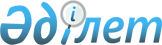 Орта, техникалық және кәсіптік, орта білімнен кейінгі білім беру ұйымдары үшін білім алушылардың үлгеріміне ағымдағы бақылауды, оларды аралық және қорытынды аттестаттауды өткізудің үлгілік қағидаларын бекіту туралыҚазақстан Республикасы Білім және ғылым министрінің 2008 жылғы 18 наурыздағы N 125 Бұйрығы. Қазақстан Республикасының Әділет министрлігінде 2008 жылғы 21 сәуірде Нормативтік құқықтық кесімдерді мемлекеттік тіркеудің тізіліміне N 5191 болып енгізілді.
      Ескерту. Тақырыбы жаңа редакцияда – ҚР Білім және ғылым министрінің 25.09.2018 № 494 (алғашқы ресми жарияланған күнінен кейін күнтізбелік он күн өткен соң қолданысқа енгізіледі) бұйрығымен.

      Қолданушылардың назарына!!! 

      Бұйрықтың қолданысқа енгізілу тәртібін 5-тармақтан қараңыз. 
      "Білім туралы" Қазақстан Республикасының 2007 жылғы 27 шілдедегі Заңының 5-бабының 19) тармақшасына сәйкес БҰЙЫРАМЫН:
      1. Қоса беріліп отырған: 
      1) осы бұйрыққа 1-қосымшаға сәйкес Бастауыш, негізгі орта, жалпы орта білімнің білім беретін оқу бағдарламаларын іске асыратын білім беру ұйымдарындағы білім алушылардың үлгеріміне ағымдық бақылаудың, оларды аралық және қорытынды аттестаттау жүргізудің үлгілік қағидалары;
      2) осы бұйрыққа 2-қосымшаға сәйкес Техникалық және кәсіптік, орта оқу орнынан кейінгі білім беру ұйымдарында білім алушылардың үлгерімін ағымдағы бақылау, аралық және қорытынды аттестаттау жүргізудің үлгілік қағидалары;
      3) алып тасталды – ҚР Білім және ғылым министрінің 25.09.2018 № 494 (алғашқы ресми жарияланған күнінен кейін күнтізбелік он күн өткен соң қолданысқа енгізіледі) бұйрығымен.

      Ескерту. 1-тармақ жаңа редакцияда – ҚР Білім және ғылым министрінің 30.01.2017 № 36 (алғашқы ресми жарияланған күнінен кейін күнтізбелік он күн өткен соң қолданысқа енгізіледі); өзгеріс енгізілді – ҚР Білім және ғылым министрінің 25.09.2018 № 494 (алғашқы ресми жарияланған күнінен кейін күнтізбелік он күн өткен соң қолданысқа енгізіледі) бұйрықтарымен.


      2. Жоғары және жоғары оқу орнынан кейінгі білім департаменті (С.М. Өмірбаев):
      1) осы бұйрықты белгіленген тәртіппен Қазақстан Республикасы Әділет министрлігінде мемлекеттік тіркеуді қамтамасыз етсін;
      2) мемлекеттік тіркеуден өткеннен кейін осы бұйрықты бұқаралық ақпарат құралдарында жарияласын.
      3. "Білім беру ұйымдарындағы білім алушылардың үлгерімін ағымдағы бақылаудан, аралық және қорытынды мемлекеттік аттестаттаудан өткізу ережесін бекіту туралы" Қазақстан Республикасы Білім және ғылым министрінің 2006 жылғы 7 қыркүйектегі N 481 бұйрығының (Қазақстан Республикасының нормативтік құқықтық актілерді мемлекеттік тіркеу тізілімінде N 4394 болып тіркелген) күші жойылды деп танылсын.
      4. Осы бұйрықтың орындалуын бақылау вице-министр К.Н. Шәмшидиноваға жүктелсін.
      5. Осы бұйрық алғаш ресми жарияланғаннан кейін он күнтізбелік күн өткен соң қолданысқа енгізіледі. 
      Ескерту. Қағиданың оң жақтағы жоғарғы бұрышы жаңа редакцияда – ҚР Білім және ғылым министрінің 25.09.2018 № 494 (алғашқы ресми жарияланған күнінен кейін күнтізбелік он күн өткен соң қолданысқа енгізіледі) бұйрығымен.  Бастауыш, негізгі орта, жалпы орта білімнің білім беретін оқу бағдарламаларын іске асыратын білім беру ұйымдарындағы білім алушылардың үлгеріміне ағымдық бақылаудың, оларды аралық және қорытынды аттестаттау жүргізудің үлгі қағидалары
      Ескерту. Үлгі қағида жаңа редакцияда – ҚР Білім және ғылым министрінің 06.06.2017 № 265 (қолданысқа енгізілу тәртібін 4-т. қараңыз) бұйрығымен. 1-тарау. Жалпы ережелер
      1. Осы Бастауыш, негізгі орта, жалпы орта білімнің білім беретін оқу бағдарламаларын іске асыратын білім беру ұйымдарындағы білім алушылардың үлгеріміне ағымдық бақылаудың, оларды аралық және қорытынды аттестаттау жүргізудің үлгі қағидалары (бұдан әрі - Қағидалар) "Білім туралы" 2007 жылғы 27 шілдедегі Қазақстан Республикасы Заңының 5-бабының 19) тармақшасына сәйкес әзірленді және меншік нысаны мен ведомстволық бағыныстылығына қарамастан білім алушылардың үлгеріміне ағымдық бақылаудың, оларды аралық және қорытынды аттестаттаудың тәртібін айқындайды.
      2. Осы Қағидаларда мынадай анықтамалар қолданылады:
      1) бағалау – білім алушылардың оқуда нақты қол жеткізген нәтижелерін оқытудан күтілетін нәтижелермен әзірленген өлшемшарттар негізінде салыстыру процесі;
      2) бағалау өлшемшарттары – білім алушылардың оқу жетістіктерін бағалау жүргізуге негіз болатын белгі;
      3) білім алушылардың үлгерімін ағымдық бақылау - бұл жалпы білім беретін оқу бағдарламасына сәйкес ағымдағы сабақ барысында мұғалім жүргізетін білім алушылардың білімдерін жүйелі тексеру;
      4) білім алушыларды аралық аттестаттау - білім алушылардың бір оқу пәнін оқып аяқтағаннан кейін оның бөлігінің немесе барлық көлемінің мазмұнын меңгеру сапасын бағалау мақсатында жүргізілетін рәсім;
      5) білім алушыларды қорытынды аттестаттау - Қазақстан Республикасы Білім және ғылым министрінің 2018 жылғы 31 қазандағы № 604 бұйрығымен (Нормативтік құқықтық актілерді мемлекеттік тіркеу тізілімінде № 17669 болып тіркелген) бекітілген Орта білім берудің (бастауыш, негізгі орта, жалпы орта білім беру) мемлекеттік жалпыға міндетті білім беру стандартында (бұдан әрі - МЖМБС) қарастырылған оқу пәндерінің көлемін меңгеру дәрежесін анықтау мақсатында жүргізілетін рәсім:
      6) жиынтық бағалау – белгілі бір оқу кезеңін (тоқсан, оқу жылы), сондай-ақ оқу бағдарламасына сәйкес бөлімдерді (ортақ тақырыптарды) оқып аяқтағаннан кейін өткізілетін бағалау түрі;
      7) модерация – бағалаудың объективтілігін және айқындығын қамтамасыз ету үшін балдарды қоюды стандарттау мақсатында тоқсандық жиынтық бағалау бойынша білім алушылардың жұмысын талқылау процесі;
      8) оқытудан күтілетін нәтижелер – оқыту процесі аяқталғанда білім алушының нені біліп, түсініп, көрсете алатынын сипаттайтын құзыреттіліктер жиынтығы;
      9) формативті бағалау – сыныпта күнделікті жұмыс барысында жүргізілетін бағалау түрі, білім алушылар үлгерімінің ағымдағы көрсеткіші болып табылады, оқыту барысында білім алушылар мен мұғалім арасындағы жедел өзара байланысты, оқушы мен мұғалім арасындағы кері байланысты қамтамасыз етеді және білім беру процесін жетілдіруге мүмкіндік береді.
      Ескерту. 2-тармақ жаңа редакцияда – ҚР Білім және ғылым министрінің 28.08.2020 № 373 (алғашқы ресми жарияланған күнінен бастап қолданысқа енгізіледі) бұйрығымен.

 2-тарау. Білім алушылардың үлгеріміне ағымдық бақылау, аралық аттестаттау жүргізудің тәртібі
      3. Білім алушылардың үлгеріміне ағымдық бақылауды барлық оқу пәндері бойынша мұғалімдер 2-11 (12)-сыныптарда оқу жылының бірінші тоқсанынан (жарты жылдығынан) бастап жүргізеді.
      1-сыныптың бірінші жартыжылдығында оқу материалын меңгеру деңгейіне баға қойылмайды.
      4. 1-11 (12)-сыныптардың білім алушыларының пәндер бойынша жылдық бағасы тоқсандық (жартыжылдық) бағалардың негізінде қойылады.
      5-11 (12) сыныптардың білім алушыларының пәндер бойынша қорытынды бағасы тоқсандық, жылдық және емтихан бағаларының негізінде қойылады.
      Тоқсандық, жартыжылдық, жылдық және қорытынды бағаларды қайта қарауға рұқсат берілмейді. 
      5. Бір немесе екі пәннен қанағаттанарлықсыз бағалары бар 2-4-сыныптардың білім алушылары үшін ауызша, жазбаша немесе тест тапсырмалары нысанындағы бақылау жұмыстары қайта ұйымдастырылады. Бақылау жұмыстарының қорытындысы бойынша "3", "4", "5" деген бағаларын алған білім алушылар келесі сыныпқа көшіріледі.
      6. Бір немесе екі пәннен қанағаттанарлықсыз бағалары бар 5-8 (9), 10 (11) сыныптардың білім алушылары аралық аттестаттауға жіберіледі. 
      Үш немесе одан да көп пәндерден қанағаттанарлықсыз бағалары бар 2-8 (9), 10 (11) сыныптардың білім алушылары аралық аттестаттауға жіберілмейді, қайта оқу жылына қалдырылады.
      1-сынып білім алушылары психологиялық-медициналық-педагогикалық консультацияның ұсынымдары және ата-аналардың немесе баланың заңды өкілдерінің келісімі бойынша қалдырылған білім алушыларды қоспағанда, қайта оқу жылына қалдырылмайды.
      7. 5-8 (9), 10 (11) сыныптардағы білім алушыларды аралық аттестаттау оқу жылы аяқталғаннан кейін 31 мамырға дейін жүргізіледі. Аралық аттестаттау оқу пәндерінің тізбесі (екіден артық емес), нысандары мен өткізу мерзімдері білім беру ұйымының мектептің педагогикалық кеңесінің (бұдан әрі – педагогикалық кеңес) шешімімен белгіленеді.
      8. Бір немесе екі пәннен қанағаттанарлықсыз қорытынды бағалары бар 5-8 (9), 10 (11) сыныптардың білім алушылары осы пәндер бойынша қайта аралық аттестаттаудан өтеді. Жазғы каникул кезеңінде осы білім алушыларға тиісті пәндер бойынша оқу тапсырмалары беріледі.
      9. Қайта аттестаттау оқу жылы аяқталғаннан кейін 3 аптадан соң жүргізіледі. Қайта аттестаттау кезінде қанағаттанарлықсыз қорытынды баға алған жағдайда, білім алушылар қайта оқу жылына қалдырылады.
      10. 2-8 (9), 10 (11) сыныптардан келесі сыныпқа барлық оқу пәндері бойынша жылдық және қорытынды бағалары "3", "4", "5" болған білім алушылар көшіріледі.
      11. Барлық оқу пәндері бойынша жылдық бағалары "5" болған 5-8 (9), 10 (11) сыныптардың білім алушылары келесі сыныпқа емтихансыз көшіріледі. 3-тарау. Жаңартылған орта білім мазмұны бойынша білім алушылардың үлгеріміне ағымдық бақылау жүргізудің тәртібі
      12. Білім алушылардың оқу жетістігін бағалау формативтік және жиынтық бағалау нысандарында жүзеге асырылады.
      13. Формативтік бағалау білім алушылардың оқыту мақсатына жету мониторингін жүргізу және орындалған үй жұмысы мен педагогтің жазбаша түрдегі (дәптерге немесе күнделікке) немесе ауызша ұсынымдамаларының қорытындысын ескере отырып сараланған жұмыстарды одан әрі теңестіру үшін жүргізіледі.
      Тиісті мемлекеттік органдардың шектеу шаралары, оның ішінде карантин, әлеуметтік, табиғи және техногендік сипаттағы төтенше жағдайлар кезінде және қашықтықтан оқыту нысанында оқыту кезінде білім алушылардың оқу жетістіктері балл қою арқылы формативті бағаланады. 1-11 (12) сынып білім алушыларының оқу жетістіктерін бағалау бір балдан 10 балға дейінгі шекте жүзеге асырылады.
      Тоқсанға баға қою кезінде формативті бағалау үшін орташа балл есепке алынады, ол журналдың жеке бағанында қойылады.
      Ескерту. 13-тармақ жаңа редакцияда – ҚР Білім және ғылым министрінің 28.08.2020 № 373 (алғашқы ресми жарияланған күнінен бастап қолданысқа енгізіледі) бұйрығымен.


      13-1. Формативтік бағалау кезінде мұғалім сабақта кері байланысты жүзеге асырады. Педагог білім алушылардың санын, кері байланысты беру нысанын және жиілігін дербес анықтайды.
      Ескерту. 3-тарау 13-1-тармақпен толықтырылды – ҚР Білім және ғылым министрінің 09.02.2018 № 47 (алғашқы ресми жарияланған күнінен кейін күнтізбелік он күн өткен соң қолданысқа енгізіледі); жаңа редакцияда – ҚР Білім және ғылым министрінің 26.11.2019 № 509 (алғашқы ресми жарияланған күнінен кейін күнтізбелік он күн өткен соң қолданысқа енгізіледі) бұйрықтарымен.


      13-2. Формативті бағалау нәтижелері басып шығару мен одан әрі сақтауды талап етпейді.
      Формативті бағалаудың нәтижелерін ұсыну білім алушылар орындаған жұмыстарда және/немесе педагогтің комментарийлері арқылы электрондық журналдарда жүзеге асырылады.
      Ескерту. 3-тарау 13-2-тармақпен толықтырылды – ҚР Білім және ғылым министрінің 09.02.2018 № 47 (алғашқы ресми жарияланған күнінен кейін күнтізбелік он күн өткен соң қолданысқа енгізіледі); жаңа редакцияда – ҚР Білім және ғылым министрінің 26.11.2019 № 509 (алғашқы ресми жарияланған күнінен кейін күнтізбелік он күн өткен соң қолданысқа енгізіледі) бұйрықтарымен.


      14. Білім алушылардың үлгеріміне ағымдық бақылауды тоқсан, бөлім (ортақ тақырып) аяқталғаннан кейін оқу материалдарының мазмұнын меңгеру деңгейін анықтау және қадағалау үшін жиынтық бағалау нысанында педагогтер жүргізеді.
      Тиісті мемлекеттік органдардың шектеу шаралары, оның ішінде карантин, әлеуметтік, табиғи және техногендік сипаттағы төтенше жағдайлар кезінде және қашықтықтан оқыту нысанында оқыту кезінде жиынтық бағалау 2-11 (12) сыныптарда жүргізіледі. Бұл ретте пәндер бойынша 1 бөлім/ортақ тақырып бойынша жиынтық бағалау (бұдан әрі - БЖБ) өткізіледі. 1-сыныпта білім алушылардың оқу жетістіктері бағаланбайды.
      Ескерту. 14-тармақ жаңа редакцияда – ҚР Білім және ғылым министрінің 28.08.2020 № 373 (алғашқы ресми жарияланған күнінен бастап қолданысқа енгізіледі) бұйрығымен.


      14-1. Формативті бағалау, БЖБ және тоқсан бойынша жиынтық бағалау (бұдан әрі - ТЖБ) нәтижелері бойынша білім алушыларға тоқсандық оқу жетістіктерін бағалау кезінде ескерілетін балдар қойылады.
      Ескерту. 3-тарау 14-1-тармақпен толықтырылды – ҚР Білім және ғылым министрінің 09.02.2018 № 47 (алғашқы ресми жарияланған күнінен кейін күнтізбелік он күн өткен соң қолданысқа енгізіледі); жаңа редакцияда - ҚР Білім және ғылым министрінің 28.08.2020 № 373 (алғашқы ресми жарияланған күнінен бастап қолданысқа енгізіледі) бұйрықтарымен.


      14.2. БЖБ үшін максималды балды, БЖБ өткізу нысаны (бақылау, практикалық немесе шығармашылық жұмыс, жоба, ауызша сұрау, эссе) мен сабағын және БЖБ орындау уақыты реттелмейді. 
      БЖБ үшін максималды балл 1-4 сыныптарда кемінде 7 және 15 балдан артық емес, 5-11 (12) сыныптарда кемінде 7 және 20 балдан артық емес болуы керек.
      Ескерту. 3-тарау 14-2-тармақпен толықтырылды – ҚР Білім және ғылым министрінің 09.02.2018 № 47 (алғашқы ресми жарияланған күнінен кейін күнтізбелік он күн өткен соң қолданысқа енгізіледі); жаңа редакцияда – ҚР Білім және ғылым министрінің 14.06.2018 № 272 (алғашқы ресми жарияланған күнінен кейін күнтізбелік он күн өткен соң қолданысқа енгізіледі) бұйрықтарымен.


      14-3. БЖБ және тоқсандық жұмыс үшін жиынтық бағалауға (бұдан әрі - ТЖБ) қойылатын қорытынды балды қою кезінде қолмен жөнделген жер, сондай-ақ оқу тапсырмалары мен есептер шарттарын ресімдеу сапасы есептелмейді.
      Ескерту. 3-тарау 14-3-тармақпен толықтырылды – ҚР Білім және ғылым министрінің 09.02.2018 № 47 (алғашқы ресми жарияланған күнінен кейін күнтізбелік он күн өткен соң қолданысқа енгізіледі); жаңа редакцияда – ҚР Білім және ғылым министрінің 26.11.2019 № 509 (алғашқы ресми жарияланған күнінен кейін күнтізбелік он күн өткен соң қолданысқа енгізіледі) бұйрықтарымен.


      14-4. Аптасына 1 сағат оқу жүктемесі кезінде БЖБ қажет болған жағдайда бөлімдерді біріктіре отырып тоқсанына екі реттен артық жүргізілмейді, қорытынды баға жартыжылдыққа қойылады.
      Ескерту. 3-тарау 14-4-тармақпен толықтырылды – ҚР Білім және ғылым министрінің 09.02.2018 № 47 (алғашқы ресми жарияланған күнінен кейін күнтізбелік он күн өткен соң қолданысқа енгізіледі); жаңа редакцияда – ҚР Білім және ғылым министрінің 26.11.2019 № 509 (алғашқы ресми жарияланған күнінен кейін күнтізбелік он күн өткен соң қолданысқа енгізіледі) бұйрықтарымен.


      14-5. БЖБ тоқсанына үш реттен артық өткізілмейді. Бөлімдер/ортақ тақырыптар тоқсанына төрт және одан да көп бөлімдерді/ортақ тақырыптарды оқып-зерделеген жағдайда тақырыптардың ерекшеліктерін және оқыту мақсаттарының санын ескере отырып біріктіріледі. Оны екі кезеңде өткізуге болады.
      Ескерту. 3-тарау 14-5-тармақпен толықтырылды – ҚР Білім және ғылым министрінің 09.02.2018 № 47 (алғашқы ресми жарияланған күнінен кейін күнтізбелік он күн өткен соң қолданысқа енгізіледі); жаңа редакцияда – ҚР Білім және ғылым министрінің 26.11.2019 № 509 (алғашқы ресми жарияланған күнінен кейін күнтізбелік он күн өткен соң қолданысқа енгізіледі) бұйрықтарымен.


      14-6. Оқу пәндерінің күрделілік деңгейін есепке ала отырып, бір күнде үштен артық ТЖБ өткізуге болмайды. ТЖБ тоқсан аяқталатын соңғы күні өткізілмейді. Бір оқу пәні бойынша БЖБ мен ТЖБ бір күнде өткізілмейді.
      Ескерту. 3-тарау 14-6-тармақпен толықтырылды – ҚР Білім және ғылым министрінің 09.02.2018 № 47 (алғашқы ресми жарияланған күнінен кейін күнтізбелік он күн өткен соң қолданысқа енгізіледі); жаңа редакцияда – ҚР Білім және ғылым министрінің 26.11.2019 № 509 (алғашқы ресми жарияланған күнінен кейін күнтізбелік он күн өткен соң қолданысқа енгізіледі) бұйрықтарымен.


      14-7. Үйде оқитын білім алушыларды бағалау кезінде педагог үйде оқитын білім алушылардың оқу жүктемесін және олардың оқып-зерделеген оқу материалын ескере отырып, сараланған және/немесе жеке тапсырмаларды әзірлейді.
      Ескерту. 3-тарау 14-7-тармақпен толықтырылды – ҚР Білім және ғылым министрінің 09.02.2018 № 47 (алғашқы ресми жарияланған күнінен кейін күнтізбелік он күн өткен соң қолданысқа енгізіледі) бұйрығымен.


      14-8. Ерекше білім берілуіне қажеттіліктері бар білім алушыларды бағалау кезінде мұғалім сараланған және/немесе жеке тапсырмаларды қолданады, сондай-ақ білім алушының ерекшеліктерін есепке ала отырып, оның ішінде жеке оқу бағдарламаларын іске асыру кезінде бағалау критерийлеріне өзгерістер енгізеді.
      Ескерту. 3-тарау 14-8-тармақпен толықтырылды – ҚР Білім және ғылым министрінің 09.02.2018 № 47 (алғашқы ресми жарияланған күнінен кейін күнтізбелік он күн өткен соң қолданысқа енгізіледі); жаңа редакцияда – ҚР Білім және ғылым министрінің 26.11.2019 № 509 (алғашқы ресми жарияланған күнінен кейін күнтізбелік он күн өткен соң қолданысқа енгізіледі) бұйрықтарымен.


      14-9. Карантин жағдайларында, әлеуметтік, табиғи және техногендік сипаттағы төтенше жағдайларда тоқсанға бір БЖБ, тоқсанның соңында ТЖБ өткізіледі.
      Ескерту. 14-9-тармақпен толықтырылды – ҚР Білім және ғылым министрінің 17.04.2020 № 149 (алғашқы ресми жарияланған күнінен бастап қолданысқа енгізіледі) бұйрығымен.


      15. "Өзін-өзі тану", "Көркем еңбек", "Музыка", "Дене шынықтыру", "Кәсіпкерлік және бизнес негіздері", "Графика және жобалау", "Алғашқы әскери және технологиялық даярлық", "Қоғам және дін", бастауыш сыныпқа арналған "Ақпараттық-коммуникативтік технология" пәндері бойынша жиынтық бағалау өткізілмейді.
      Тоқсан/жарты жыл және оқу жылының соңында "Өзін-өзі тану", "Көркем еңбек", "Музыка", "Дене шынықтыру", "Кәсіпкерлік және бизнес негіздері", "Графика және жобалау", "Алғашқы әскери және технологиялық даярлық", "Қоғам және дін", бастауыш сыныпқа арналған "Ақпараттық-коммуникативтік технология" пәндері бойынша "есептелінді" ("есептелінген жоқ") деген белгі жазылады.
      Ескерту. 15-тармақ жаңа редакцияда – ҚР Білім және ғылым министрінің 26.11.2019 № 509 (алғашқы ресми жарияланған күнінен кейін күнтізбелік он күн өткен соң қолданысқа енгізіледі) бұйрығымен.


      15-1. 10-11-сыныптарда инвариантты компоненттің тереңдетілген және стандартты деңгейінің пәндерін таңдау кезінде "Кәсіпкерлік және бизнес негіздері", "Графика және жобалау" оқу пәндерінен басқа пәндер бойынша жиынтық бағалау жүргізіледі.
      Вариативті компонент сағатының есебінен таңдалған 10-11-сыныптардың оқу пәндері бойынша жиынтық бағалау өткізілмейді, оқу жылының соңында "есептелінді" ("есептелінген жоқ") деген белгі жазылады.
      Ескерту. 15-1-тармақпен толықтырылды – ҚР Білім және ғылым министрінің 26.11.2019 № 509 (алғашқы ресми жарияланған күнінен кейін күнтізбелік он күн өткен соң қолданысқа енгізіледі) бұйрығымен.


      15-2. Қысқартылған оқу жүктемесі бар Үлгілік оқу жоспарларын таңдаған жағдайда БЖБ саны 14-4-тармаққа сәйкес жүргізіледі.
      Вариативтік компонент есебінен таңдалған 7-9-сыныптардағы оқу пәндері бойынша (инварианттық компоненттегі таңдау пәндері) жиынтық бағалау өткізілмейді, оқу жылының соңында "есептелінді" ("есептелінген жоқ") деген белгі жазылады.
      Ескерту. 15-2-тармақпен толықтырылды – ҚР Білім және ғылым министрінің 26.11.2019 № 509 (алғашқы ресми жарияланған күнінен кейін күнтізбелік он күн өткен соң қолданысқа енгізіледі) бұйрығымен.


      16. Жиынтық бағалау тапсырмалары білім алушылармен орындалады және "Жалпы білім беру ұйымдарына арналған жалпы білім беретін пәндердің, таңдау курстарының және факультативтердің үлгілік оқу бағдарламаларын бекіту туралы" Қазақстан Республикасы Білім және ғылым министрінің 2013 жылғы 3 сәуірдегі № 115 бұйрығымен бекітілген (Нормативтік құқықтық актілерді мемлекеттік тіркеу тізілімінде № 8424 болып тіркелген) оқу бағдарламасына сәйкес олар өткен материалдарды қамтиды. 
      17. Формативті және жиынтық бағалау тапсырмаларын педагог өзі дайындайды.
      18. Тілдік пәндерден жиынтық бағалау сөйлеу әрекетінің төрт түрі бойынша жүргізіледі (тыңдалым (тыңдау), айтылым, оқылым, жазылым). Тыңдалым (тыңдау) және айтылым дағдыларын бағалау жиынтық бағалауды өткізу жоспарланған аптаның ішінде сабақтың барысында жүргізіледі. 
      19. Даулы мәселелер туындаған жағдайда білім алушылардың тоқсандағы оқу жетістіктерінің нәтижелері бойынша жазбаша түрде өткізілетін жиынтық бағалауда объективтілікті және ашықтықты қамтамасыз ету үшін және/немесе педагогикалық кеңестің шешімімен педагогтер қажет болған жағдайда, ТЖБ бағасы қойылғанға дейін бір күннен кешіктірмей модерация жүргізеді.
      Балдары өзгертілуі тиіс болатын білім алушылардың тоқсандық жиынтық жұмыстарының модерациясы жүргізілген жағдайда олар қайта тексеріледі. Модерация қорытындысы бойынша тоқсан ішіндегі жиынтық жұмыс үшін балл өсу жағына да, азаю жағына да өзгереді.
      Ескерту. 19-тармақ жаңа редакцияда – ҚР Білім және ғылым министрінің 28.08.2020 № 373 (алғашқы ресми жарияланған күнінен бастап қолданысқа енгізіледі) бұйрығымен.


      20. Білім алушылар (денсаулық жағдайына байланысты, жақын туыстарының қайтыс болуы, қолайсыз метеожағдайларға байланысты, барлық деңгейдегі жарыстарға, конференцияларға, олимпиадаларға және ғылыми жобалар конкурстарына қатысу) болмаған жағдайда жиынтық бағалауды жеке кесте бойынша тапсырады.
      Ағымдағы тоқсан/жартыжылдық аяқталғанға дейін Жиынтық жұмыстарды тапсырмаған жағдайда білім алушыға жиынтық жұмыстарды тапсырғанға дейін "уақытша аттестатталмады" деген белгі электронды журналда қойылады. Тапсыру қорытындысы бойынша төртінші/жартыжылдық баға қойылады.
      Ескерту. 20-тармақ жаңа редакцияда – ҚР Білім және ғылым министрінің 28.08.2020 № 373 (алғашқы ресми жарияланған күнінен бастап қолданысқа енгізіледі) бұйрығымен.


      20-1. Карантин жағдайларында, әлеуметтік, табиғи және техногендік сипаттағы төтенше жағдайларда БЖБ мен ТЖБ қашықтан білім беру технологияларын қолдана отырып ұйымдастырылады.
      Ескерту. 20-1-тармақпен толықтырылды – ҚР Білім және ғылым министрінің 17.04.2020 № 149 (алғашқы ресми жарияланған күнінен бастап қолданысқа енгізіледі) бұйрығымен.


      21. Бөлім (ортақ тақырып) және тоқсан бойынша жиынтық бағалау қорытындысы болмаған жағдайда білім алушы уақытша аттестаттаудан өтпеген болып есептеледі. 
      22. Ағымдағы жылғы білім алушылардың жиынтық жұмыстары мектепте сол оқу жылы аяқталғанға дейін сақталады.
      Ескерту. 22-тармақ жаңа редакцияда – ҚР Білім және ғылым министрінің 28.08.2020 № 373 (алғашқы ресми жарияланған күнінен бастап қолданысқа енгізіледі) бұйрығымен.


      23. Білім алушылардың жиынтық бағалау нәтижелері балл түрінде (қағаз/электрондық) журналға қойылады және осы Қағидаға 1-қосымшаға сәйкес балды бағаға ауыстыру шәкілі бойынша тоқсандық және жылдық бағаға ауыстырылады.
      Ескерту. 23-тармақ жаңа редакцияда – ҚР Білім және ғылым министрінің 09.02.2018 № 47 (алғашқы ресми жарияланған күнінен кейін күнтізбелік он күн өткен соң қолданысқа енгізіледі) бұйрығымен.


      24. Жиынтық бағалау қорытындысы бойынша ақпарат білім алушыларға және ата-аналарға немесе баланың заңды өкілдеріне қағаз түрінде немесе электронды нұсқада беріледі.
      Ескерту. 24-тармақ жаңа редакцияда – ҚР Білім және ғылым министрінің 14.06.2018 № 272 (алғашқы ресми жарияланған күнінен кейін күнтізбелік он күн өткен соң қолданысқа енгізіледі) бұйрығымен.


      25. Тоқсандық баға бөлім (ортақ тақырып) және тоқсан бойынша жиынтық бағалау қорытындысының негізінде 50%-да 50% пайыздық арақатынаста қойылады.
      Тиісті мемлекеттік органдардың шектеу шаралары, оның ішінде карантин, әлеуметтік, табиғи және техногендік сипаттағы төтенше жағдайлар кезінде және уәкілетті органның шешімі бойынша қашықтықтан оқыту нысанында оқыту кезінде тоқсандық баға қалыптастырушы бағалау үшін орташа балл, БЖБ мен ТЖБ нәтижелері бойынша тиісінше 25%, 25% және 50% пайыздық арақатынаста қойылады.
      Ескерту. 25-тармақ жаңа редакцияда – ҚР Білім және ғылым министрінің 28.08.2020 № 373 (алғашқы ресми жарияланған күнінен бастап қолданысқа енгізіледі) бұйрығымен.


      26. 1-сыныпта жылдық баға жиынтық бағалау нәтижесінің негізінде 3 және 4-тоқсандардың қорытындысы бойынша қойылады.
      Психологиялық-медициналық-педагогикалық кеңес беру қорытындысымен сол сыныпта қайтадан оқытуға ұсыныс берілген және/немесе баланың ата-анасының немесе заңды өкілдерінің келісімімен орнында қалдырылатын білім алушыларды қоспағанда 1-сынып білім алушысы оқу жылын қайта оқуға орнында қалдырылмайды. 
      27. 2-11 (12) сынып білім алушыларының пәндер бойынша жылдық бағалары жақын бүтіндікке дөңгелектеу арқылы тоқсандық бағалар жиынтығының орташа арифметикалық мәні ретінде қойылады және қорытынды баға болып табылады.
      Оқу жылының қорытындысы бойынша аралық аттестаттау жүргізілмейді.
      Ескерту. 27-тармақ жаңа редакцияда – ҚР Білім және ғылым министрінің 14.06.2018 № 272 (алғашқы ресми жарияланған күнінен кейін күнтізбелік он күн өткен соң қолданысқа енгізіледі) бұйрығымен.


      28. Бір немесе екі пәннен "2" бағасын алған 2-8 (9) және 10 (11) сынып білім алушылары үшін мектеп жасаған кестеге сәйкес жүргізілетін оқу жылындағы материал мазмұнын қамтитын жиынтық бағалау оқу жылына ұйымдастырылады.
      Қорытынды баға жақын бүтіндікке дөңгелектеу арқылы жылдық баға мен қосымша жиынтық бағаның орташа арифметикалық мәні арқалы қойылады.
      Үш немесе одан да көп пәннен "2" бағасын алған 2-8 (9) және 10 (11) сынып білім алушылары қайта оқуға орнында қалдырылады. 
      "3", "4", "5" бағаларын алған 2-8 (9) және 10 (11) сынып білім алушылары келесі сыныпқа көшіріледі.
      Ескерту. 28-тармақ жаңа редакцияда – ҚР Білім және ғылым министрінің 14.06.2018 № 272 (алғашқы ресми жарияланған күнінен кейін күнтізбелік он күн өткен соң қолданысқа енгізіледі) бұйрығымен.


      29. Бір немесе екі оқу пәнінен қайта "2" бағасын алған 2-8 (9) және 10 (11) сыныптардың білім алушылары, осы пәндерден қосымша жиынтық бағалаудан өткізіледі.
      Қорытынды баға жақын бүтіндікке дөңгелектеу арқылы жылдық баға мен қосымша жиынтық бағаның орташа арифметикалық мәні арқалы қойылады.
      Қосымша жиынтық бағалау жаңа оқу жылының басына дейін өткізіледі.
      Қосымша жиынтық бағалаудан "2" деген баға алған жағдайда, білім алушы сол сыныпта оқуға орнында қалдырылады.
      Ескерту. 29-тармақ жаңа редакцияда – ҚР Білім және ғылым министрінің 14.06.2018 № 272 (алғашқы ресми жарияланған күнінен кейін күнтізбелік он күн өткен соң қолданысқа енгізіледі) бұйрығымен.


      30. Тоқсандық, жылдық және қорытынды бағаларды қайта қарауға рұқсат берілмейді.
      31. Оқушылар бір мектептен екінші мектепке ауысқан кезде, оқу жылы көлеміндегі оның жиынтық бағалау нәтижесі (бөлім (ортақ тақырыптар) және тоқсан үшін жиынтық бағалаудың максималды балы және білім алушының қорытынды балдары) электронды (қағаз) журналдан жазба арқылы ресімделіп, директор және мектеп мөрімен расталып, оқушының жеке іс қағазымен беріледі.
      Білім алушы бұрын қандай да бір пән оқытылмаған мектептен ауысқан жағдайда "тоқсан үшін баға" бағанына "оқытылмаған" белгісі енгізіледі. Бұл жағдайда білім алушыға оқу пәні бойынша жылдық баға осы пәнді оқу кезінде одан әрі ағымдағы оқу жылында алынған тоқсандық бағалар сомасының орташа арифметикалық мәні ретінде қойылады.
      Ескерту. 31-тармақ жаңа редакцияда – ҚР Білім және ғылым министрінің 28.08.2020 № 373 (алғашқы ресми жарияланған күнінен бастап қолданысқа енгізіледі) бұйрығымен.

      32. Алып тасталды – ҚР Білім және ғылым министрінің 09.02.2018 № 47 (алғашқы ресми жарияланған күнінен кейін күнтізбелік он күн өткен соң қолданысқа енгізіледі) бұйрығымен.

 4-тарау. Білім алушыларды қорытынды аттестаттаудан өткізу тәртібі
      33. Негізгі орта, жалпы орта білім берудің жалпы білім беретін оқу бағдарламаларын меңгеру білім алушылардың міндетті қорытынды аттестаттауымен аяқталады және мынадай нысандарда өткізіледі:
      1) 9 (10) сыныптардың білім алушылары үшін қорытынды бітіру емтихандары;
      2) 11 (12) сыныптардың білім алушылары үшін мемлекеттік бітіру емтихандары.
      34. 1-8 (9), 10 (11) сыныптардың білім алушыларына қорытынды аттестаттау қарастырылмайды.
      35. Қорытынды аттестаттауға МЖМБС талаптарына сәйкес үлгілік жалпы білім беретін оқу бағдарламаларын меңгерген 9 (10), 11 (12) сыныптардың білім алушылары жіберіледі.
      36. Негізгі орта білім берудің жалпы білім беретін оқу бағдарламаларын меңгерген 9 (10) сынып білім алушылары төрт пәннен емтихан тапсырады, оның біреуі таңдау бойынша.
      37. 9 (10) сынып білім алушылары үшін қорытынды аттестаттау мынадай нысандарда өткізіледі:
      1) қазақ/орыс тілі және өзбек/ұйғыр/тәжік тілінде білім беретін мектептер үшін ана тілі (оқыту тілі) бойынша эссе нысанында жазбаша емтихан:, гуманитарлық цикл пәндерін тереңдетіп оқытатын мектеп оқушылары үшін жазбаша жұмыс (мақала, әңгіме, эссе);
      2) математикадан (алгебрадан) жазбаша емтихан;
      3) орыс, өзбек, ұйғыр және тәжік тілдерінде оқытатын сыныптардағы қазақ тілі мен әдебиеті бойынша жазбаша емтихан және қазақ тілінде оқытатын сыныптардағы орыс тілі мен әдебиеті бойынша жазбаша емтихан;
      4) таңдау пәні (физика, химия, биология, география, геометрия, Қазақстан тарихы, дүниежүзі тарихы, әдебиет (оқыту тілі бойынша), шет тілі (ағылшын, француз, неміс), информатика) бойынша жазбаша емтихан.
      Ескерту. 37-тармақ жаңа редакцияда – ҚР Білім және ғылым министрінің 28.08.2020 № 373 (алғашқы ресми жарияланған күнінен бастап қолданысқа енгізіледі) бұйрығымен.


      38. Жалпы орта білім берудің жалпы білім беру оқу бағдарламаларын меңгерген 11 (12) сынып білім алушылары бес емтихан түрінде қорытынды аттестаттау тапсырады, олардың біреуі таңдау бойынша.
      39. 11 (12) сынып білім алушыларын қорытынды аттестаттау мынадай нысандарда өткізіледі:
      1) қазақ/орыс тілі бойынша және өзбек/ұйғыр/тәжік тілінде білім беретін мектептер үшін ана тілі (оқыту тілі) бойынша эссе нысанында жазбаша емтихан:
      2) алгебра және анализ бастамалары пәнінен жазбаша емтихан;
      3) Қазақстан тарихынан тестілеу;
      4) орыс, өзбек, ұйғыр және тәжік тілдерінде оқытатын мектептерде қазақ тілінен және қазақ тілінде оқытатын мектептерде орыс тілінен тестілеу;
      5) таңдау бойынша пәннен (физика, химия, биология, география, геометрия, дүниежүзі тарихы, құқық негіздері, әдебиет, шетел тілі (ағылшын, француз, неміс), информатика) тестілеу.
      Ескерту. 39-тармақ жаңа редакцияда – ҚР Білім және ғылым министрінің 28.08.2020 № 373 (алғашқы ресми жарияланған күнінен бастап қолданысқа енгізіледі) бұйрығымен.


      39-1. Мамандандырылған музыкалық мектеп-интернаттардың 11 сынып білім алушыларын қорытынды аттестаттау мынадай нысандарда өткізіледі:
      1) ана тілі және әдебиетінен (оқыту тілі) эссе нысанында жазбаша емтихан:
      2) алгебра және анализ бастамалары пәнінен жазбаша емтихан.
      Ескерту. 4-тарау 39-1-тармақпен толықтырылды – ҚР Білім және ғылым министрінің 09.02.2018 № 47 (алғашқы ресми жарияланған күнінен кейін күнтізбелік он күн өткен соң қолданысқа енгізіледі) бұйрығымен.


      39-2. Мамандандырылған музыкалық мектеп-интернаттардың 12 сынып білім алушыларын қорытынды аттестаттау мынадай нысандарда өткізіледі:
      1) Қазақстан тарихынан ауызша емтихан;
      2) орыс, өзбек, ұйғыр және тәжік тілдерінде оқытатын мектептерде қазақ тілінен және қазақ тілінде оқытатын мектептерде орыс тілінен тестілеу;
      3) таңдау бойынша пәннен (физика, химия, биология, география, геометрия, дүниежүзі тарихы, әдебиет, шетел тілі (ағылшын, француз, неміс), информатика) тестілеу.
      Ескерту. 4-тарау 39-2-тармақпен толықтырылды – ҚР Білім және ғылым министрінің 09.02.2018 № 47 (алғашқы ресми жарияланған күнінен кейін күнтізбелік он күн өткен соң қолданысқа енгізіледі) бұйрығымен.


      40. 9 (10) сынып білім алушылары үшін емтихан жұмыстарының материалдарын (тапсырмалар мен балдарды қою схемасы) облыстардың, Нұр-Сұлтан, Алматы және Шымкент қалаларының білім басқармалары (бұдан әрі – білім басқармалары), республикалық мектептердің 9 (10) сынып білім алушылары және мектептердің 11 (12) сынып білім алушылары үшін емтихан жұмыстарының материалдарын Қазақстан Республикасы Білім және ғылым министрлігі (бұдан әрі – Министрлік) дайындайды. 
      Қорытынды аттестаттаудың мазмұнын анықтайтын талаптар және күтілетін нәтижелер әр пән мен оқыту тілі бөлінісінде ерекшелікпен регламенттеледі.
      Ескерту. 40-тармақ жаңа редакцияда – ҚР Білім және ғылым министрінің 26.11.2019 № 509 (алғашқы ресми жарияланған күнінен кейін күнтізбелік он күн өткен соң қолданысқа енгізіледі) бұйрығымен.


      41. Бір және екі пәннен жылдық қанағаттанарлықсыз баға алған 9 (10) сыныптардың білім алушыларына қорытынды аттестаттау өткенге дейін сол пәндерден оқу жылы бойынша қосымша жиынтық бағалау жүргізіледі.
      Ескерту. 41-тармақ жаңа редакцияда – ҚР Білім және ғылым министрінің 26.11.2019 № 509 (алғашқы ресми жарияланған күнінен кейін күнтізбелік он күн өткен соң қолданысқа енгізіледі) бұйрығымен.


      42. Білім алушыларды "Технология" (Көркем еңбек), "Алғашқы әскери дайындық" ("Алғашқы әскери және технологиялық дайындық") және "Дене тәрбиесі" оқу пәндерінен Қазақстан Республикасының заңнамаларында белгіленген пәртіпте босату олардың үлгеріміне, қорытынды аттестаттауға жіберуге келесі сыныптарға көшіруге әсер етпейді.
      Ескерту. 42-тармақ жаңа редакцияда – ҚР Білім және ғылым министрінің 09.02.2018 № 47 (алғашқы ресми жарияланған күнінен кейін күнтізбелік он күн өткен соң қолданысқа енгізіледі) бұйрығымен.


      43. Негізгі орта білім туралы аттестатқа қосымшаға енгізілетін оқыған пәндерден "5" деген бағасы бар 9 (10) сынып бітірушілеріне "Мемлекеттік үлгідегі білім беру туралы құжаттардың түрлері мен нысандарын және оларды беру қағидаларын бекіту туралы" Қазақстан Республикасы Білім және ғылым министрінің 2015 жылғы 28 қаңтардағы № 39 бұйрығымен (Нормативтік құқықтық актілерді мемлекеттік тіркеу тізілімінде № 10348 болып тіркелген) (бұдан әрі - № 39 бұйрық) бекітілген нысанға сәйкес негізгі орта білім туралы үздік аттестат беріледі. 
      44. 10 (11) және 11 (12)-сыныптардағы оқу кезеңінде барлық оқыған пәндерден жылдық, қорытынды және қорытынды аттестаттаудағы бағалары "5" болған 11 (12)-сынып бітірушілеріне № 39 бұйрықпен бекітілген нысанға сәйкес жалпы орта білім туралы үздік аттестат беріледі.
      45. Жақсы мінез-құлық танытқан және 5-11 (12) сыныптар аралығында барлық пәндерден жылдық және қорытынды бағалары "5" болған және жалпы орта білімі бойынша қорытынды аттестаттаудан "5" деген бағаға өткен 11 (12) сынып бітірушілеріне № 39 бұйрықпен бекітілген нысанға сәйкес жалпы орта білім туралы "Алтын белгі" аттестаты және "Алтын белгі" белгісі беріледі.
      46. Эксперименттік алаң болып табылатын "Назарбаев Зияткерлік мектептері" дербес білім беру ұйымының білім беру бағдарламалары бойынша оқуларын аяқтаған бітірушілерге (бұдан әрі – "НЗМ" ДББҰ бітірушілері) осы Қағидаларға 2-қосымшаға сәйкес "НЗМ" ДББҰ бітірушілерінің оқудағы нәтижелерін сырттай бағалау балдарын ұлттық біріңғай тестілеу (бұдан әрі – ҰБТ) балдарына ауыстыру шәкіліне сәйкес "НЗМ" ДББҰ бітірушілерінің оқу нәтижелерін сырттай бағалау балдарын ҰБТ балдарына ауыстыру негізінде ҰБТ сертификаттары беріледі.
      Ескерту. 46-тармақ жаңа редакцияда – ҚР Білім және ғылым министрінің 26.11.2019 № 509 (алғашқы ресми жарияланған күнінен кейін күнтізбелік он күн өткен соң қолданысқа енгізіледі) бұйрығымен.


      47. Қорытынды аттестаттаудың нәтижесі бойынша:
      1) бір немесе екі пәннен қанағаттанарлықсыз баға алған 9 (10) және 11 (12) сыныптардың білім алушылары мектепте тиісті оқу пәндері бойынша емтихан нысанында қайта қорытынды аттестаттаудан өтуге жіберіледі;
      2) үш және одан көп пәндерден қанағаттанарлықсыз бағалар алған 9 (10) сыныптың білім алушылары қайта оқу жылына қалдырылады;
      3) үш және одан көп пәндерден қанағаттанарлықсыз бағалар алған 11 (12) сыныптың білім алушыларына "Білім алуды аяқтамаған адамдарға берілетін анықтама нысанын бекіту туралы" Қазақстан Республикасы Білім және ғылым министрінің 2009 жылғы 12 маусымдағы № 289 бұйрығымен (нормативтік құқықтық актілерді мемлекеттік тіркеу тізілімінде № 5717 болып тіркелген) (бұдан әрі - № 289 бұйрық) бекітілген нысанға сәйкес білім алуды аяқтамаған адамдарға берілетін анықтама беріледі.
      Келесі оқу жылы аяқталғаннан кейін № 289 бұйрықпен бекітілген нысанға сәйкес білім алуды аяқтамаған адамдарға берілетін анықтама алған білім алушылар мектепте тиісті оқу пәндері бойынша емтихан нысанында қайта қорытынды аттестаттаудан өтеді.
      48. Қайта қорытынды аттестаттау өткізу мерзімін білім басқармалары, сондай-ақ білім басқармаларының келісімі бойынша аудандық және қалалық білім бөлімдері, республикалық мектептердің білім алушылары үшін Министрлік белгілейді.
      49. Қайта қорытынды аттестаттаудың емтихан материалдарын мектептер дербес әзірлейді.
      Қайта қорытынды аттестаттаудан өткен 9 (10) сынып білім алушыларына № 39 бұйрықпен бекітілген негізгі орта білім туралы аттестат беріледі. 
      Қайта қорытынды аттестаттаудан өткен 11 (12) сынып білім алушыларына № 39 бұйрықпен бекітілген жалпы орта білім туралы аттестат беріледі.
      Қайта қорытынды аттестаттау кезінде қанағаттанарлықсыз баға алған 9 (10) сыныптың білім алушылары қайта оқу жылына қалдырылады.
      Қайта қорытынды аттестаттау кезінде қанағаттанарлықсыз баға алған 11 (12)-сынып оқушылары № 289 бұйрықпен бекітілген нысанға сәйкес білім алуды аяқтамаған адамдарға берілетін анықтаманы алады.
      Ескерту. 49-тармақ жаңа редакцияда – ҚР Білім және ғылым министрінің 26.11.2019 № 509 (алғашқы ресми жарияланған күнінен кейін күнтізбелік он күн өткен соң қолданысқа енгізіледі) бұйрығымен.


      50. 9 (10) және 11 (12) сыныптардың білім алушылары қорытынды аттестаттаудан білім басқармалары басшыларының бұйрықтарымен, республикалық мектептердің білім алушылары Қазақстан Республикасы Білім және ғылым министрінің (бұдан әрі – Министр) бұйрығымен мынадай жағдайларда босатылады:
      1) денсаулық жағдайына байланысты;
      2) І - II топтағы мүгедектер, бала кезінен мүгедектер, мүгедек балалар;
      3) жазғы оқу-жаттығу жиындарына қатысушылар, халықаралық олимпиадаларға (жарыстарға) қатысу үшін Қазақстан Республикасының құрама командасына үміткерлер;
      4) жақын туыстарының қайтыс болуы (ата-аналар, балалар, асырап алушылар, асырап алынғандар, ата-анасы бір және ата-анасы бөлек ағалы-інілер мен апалы-сіңлілер, ата, әже);
      5) әлеуметтік, табиғи және техногендік сипаттағы төтенше жағдайлар.
      50-1. Карантин жағдайларында, әлеуметтік, табиғи және техногендік сипаттағы төтенше жағдайларда қорытынды аттестаттау ағымдағы оқу жылының жылдық бағаcы негізінде жүргізіледі.
      Ескерту. 50-1-тармақпен толықтырылды – ҚР Білім және ғылым министрінің 17.04.2020 № 149 (алғашқы ресми жарияланған күнінен бастап қолданысқа енгізіледі) бұйрығымен.


      51. Білім алушыларды қорытынды аттестаттаудан босату туралы бұйрықтар мынадай құжаттар негізінде шығарылады:
      1) осы Қағидалардың 50-тармағының 1) және 2) тармақшаларында көрсетілген білім алушылар санаты үшін "Денсаулық сақтау ұйымдарының бастапқы медициналық құжаттама нысандарын бекіту туралы" Қазақстан Республикасы Денсаулық сақтау министрінің міндетін атқарушының 2010 жылғы 23 қарашадағы № 907 бұйрығымен (Нормативтік құқықтық актілерді мемлекеттік тіркеу тізілімінде № 6697 болып тіркелген) бекітілген № 035-1/е нысанына сәйкес дәрігерлік-консультациялық комиссияның қорытындысы;
      2) осы Қағидалардың 50-тармағында көрсетілген білім алушылар санаты үшін мектептің педагогикалық кеңесінің шешімінен көшірме және мектептің қолдау хаты;
      3) осы Қағидалардың 50-тармағында көрсетілген білім алушылар санаты үшін "Білім беру ұйымдары білім беру қызметінде пайдаланатын қатаң есептіліктегі құжаттардың нысанын бекіту туралы" Қазақстан Республикасы Білім және ғылым министрінің 2007 жылғы 23 қазандағы № 502 бұйрығымен (Нормативтік құқықтық актілерді мемлекеттік тіркеу тізіліміне № 4991 болып тіркелген) бекітілген нысанға сәйкес білім алушының оқу үлгерімі туралы табелінің (бұдан әрі – табель) телнұсқасы және көшірмесі. Табельдің түпнұсқасы оның көшірмесімен сәйкестігі тексерілгеннен кейін мектеп әкімшілігіне қайтарылады.
      Осы тармақтың 2) және 3) тармақшаларында көрсетілген құжаттар мектеп басшысының қолымен және мөрімен расталады.
      Ескерту. 51-тармақ жаңа редакцияда – ҚР Білім және ғылым министрінің 26.11.2019 № 509 (алғашқы ресми жарияланған күнінен кейін күнтізбелік он күн өткен соң қолданысқа енгізіледі) бұйрығымен.


      52. Қорытынды аттестаттау кезеңінде ауырып қалған 9 (10) және 11 (12) сыныптардың білім алушылары сауыққаннан кейін өткізіп алған емтихандарды тапсырады.
      52-1. Карантин жағдайларында, әлеуметтік, табиғи және техногендік сипаттағы төтенше жағдайларда Қазақстан Республикасы Білім және ғылым министрінің 2016 жылғы 22 қаңтардағы № 61 бұйрығымен бекітілген (Нормативтік құқықтық актілерді мемлекеттік тіркеу тізілімінде № 13110 болып тіркелген) Экстернат нысанында оқыту қағидаларына сәйкес білім алушы балалар қашықтан білім беру технологияларын қолдана отырып БЖБ нысанында қорытынды бітіру емтиханын тапсырады.
      Ескерту. 52-1-тармақпен толықтырылды – ҚР Білім және ғылым министрінің 17.04.2020 № 149 (алғашқы ресми жарияланған күнінен бастап қолданысқа енгізіледі) бұйрығымен.


      53. 9 (10), 11 (12) сыныптардың бітірушілерін мерзімінен бұрын қорытынды аттестаттауға білім алушылар шетелге оқуға түсу үшін кеткенде немесе тұрғылықты орнын шетелге ауыстырған жағдайда, растайтын құжаттарын ұсынған кезде жіберіледі және ол оқу жылының аяқталуына дейін 2 ай бұрын қорытынды бітіру емтихандары немесе мемлекеттік бітіру емтихандары нысанында өткізіледі.
      53-1. Карантин жағдайларында, әлеуметтік, табиғи және техногендік сипаттағы төтенше жағдайларда шетелге оқуға түсу үшін кеткенде немесе тұрғылықты орнын шетелге ауыстырған жағдайда, растайтын құжаттарын ұсынған 9 (10) және 11 (12) сыныптардың бітірушілері үшін оқу жылының аяқталуына дейін 2 ай бұрын қашықтан білім беру технологияларын қолдана отырып онлайн режимінде қорытынды бітіру емтихандары немесе мемлекеттік бітіру емтихандары ұйымдастырылады.
      Ескерту. 53-1-тармақпен толықтырылды – ҚР Білім және ғылым министрінің 17.04.2020 № 149 (алғашқы ресми жарияланған күнінен бастап қолданысқа енгізіледі) бұйрығымен.


      54. Халықаралық алмасу желісі бойынша шетелге оқуға баратын және сол жақта білім беру мекемелерін аяқтайтын 11 (12) сыныпты бітірушілер шетелде оқуын аяқтағаннан кейін Қазақстан Республикасының мектептерінде 11 (12) сынып үшін қорытынды аттестаттаудан өтеді.
      Қорытынды аттестаттау басталғанға дейін мектептегі комиссияның шешімімен аталған бітірушілер "Қазақстан Республикасындағы бастауыш, негізгі орта, жалпы орта білім берудің үлгілік оқу жоспарларын бекіту туралы" Қазақстан Республикасы Білім және ғылым министрінің 2012 жылғы 8 қарашадағы № 500 бұйрығымен (Нормативтік құқықтық актілерді мемлекеттік тіркеу тізілімінде № 8170 болып тіркелген) бекітілген Үлгілік оқу жоспарының инвариантты компонентінің пәндері бойынша шетелде оқымаған пәндерінен аттестаттаудан өтеді.
      Қорытынды аттестаттау өткізу мерзімі педагогикалық кеңес шешімімен белгіленеді.
      Қорытынды аттестаттаудан өткеннен кейін оларға шетелде оқыған пәндерден алған бағаларын, Қазақстан Республикасының мектептерінде алдыңғы сыныптарда алған жылдық және қорытынды бағаларын есепке ала отырып, № 39 бұйрықпен бекітілген жалпы орта білім туралы аттестат беріледі.
      Халықаралық алмасу желісі бойынша шетелге оқуға шыққан және сол жақта білім беру мекемелерін бітірген, сондай-ақ Қазақстан Республикасында немесе шетелде 10 (11) және 11 (12) сыныптарда білім алу кезінде оқыған пәндер бойынша жылдық, қорытынды бағалары және қорытынды аттестаттау бойынша бағалары "5" болған түлектерге № 39 бұйрықпен бекітілген жалпы орта білім туралы үздік аттестат беріледі.
      Халықаралық алмасу желісі бойынша шетелге оқуға шыққан және сол жақта білім беру мекемелерін бітірген, сондай-ақ Қазақстан Республикасында немесе шетелде 5-11 (12) сыныптар аралығында оқу кезеңінде барлық пәндер бойынша жылдық, қорытынды бағалары "5" болған және қорытынды аттестаттаудан "5" деген бағаға өткен түлектерге № 39 бұйрықпен бекітілген нысанға сәйкес жалпы орта білім туралы "Алтын белгі" аттестаты және "Алтын белгі" белгісі беріледі.
      Ескерту. 54-тармақ жаңа редакцияда – ҚР Білім және ғылым министрінің 26.11.2019 № 509 (алғашқы ресми жарияланған күнінен кейін күнтізбелік он күн өткен соң қолданысқа енгізіледі) бұйрығымен.


      54-1. Карантин жағдайларында, әлеуметтік, табиғи және техногендік сипаттағы төтенше жағдайларда Халықаралық алмасу желісі бойынша шетелге оқуға баратын және сол жақта білім беру мекемелерін аяқтайтын 11 (12) сыныпты бітірушілер 11 (12) сынып үшін қорытынды аттестаттаудан 10 сыныптағы жылдық бағасын ескере отырып оқыған елдегі ағымдағы бағаларының негізінде өтеді.
      Ескерту. 54-1-тармақпен толықтырылды – ҚР Білім және ғылым министрінің 17.04.2020 № 149 (алғашқы ресми жарияланған күнінен бастап қолданысқа енгізіледі) бұйрығымен.


      55. Шетелге оқуға түсу үшін кететін немесе тұрғылықты орнын шетелге ауыстырған және білім алушылардың халықаралық алмасу желісі бойынша шетелге оқуға баратын 11 (12) сыныптардың бітірушілері үшін емтихан материалдарын дайындауды мектеп жүзеге асырады.
      56. Білім алушылар халықаралық алмасу бағдарламасының толық оқу курсын оқыған кезеңде білім алушылардың халықаралық алмасу желісімен кеткенге дейін оқыған Қазақстан Республикасының мектептері контингентінің есебінде болады.
      57. Ерекше білім беруге қажеттілігі бар білім алушыларға және жеке оқу бағдарламасы бойынша оқитын білім алушыларға қорытынды аттесттау өткізу қажеттілігі туралы мәселені білім алушылардың жеке ерекшеліктеріне сәйкес педагогикалық кеңес шешеді.
      Арнайы білім беру ұйымдары мен жалпы білім беретін мектептердегі арнайы сыныптарындағы ерекше білім беруге қажеттілігі бар білім алушыларға арналған қорытынды аттестаттаудың емтихан материалдарын аудандық, қалалық білім бөлімдері немесе білім басқармасы әзірлейді.
      Ескерту. 57-тармақ жаңа редакцияда – ҚР Білім және ғылым министрінің 14.06.2018 № 272 (алғашқы ресми жарияланған күнінен кейін күнтізбелік он күн өткен соң қолданысқа енгізіледі) бұйрығымен.


      58. 9 (10) сыныпта жазбаша жұмыстарды орындауға – 2 астрономиялық сағат, математикаға (алгебраға) (жазбаша) – 3 астрономиялық сағат (физика-математикалық бағыттағы мамандандырылған мектептерде – 4 сағат) бөлінеді.
      Ескерту. 58-тармақ жаңа редакцияда – ҚР Білім және ғылым министрінің 26.11.2019 № 509 (алғашқы ресми жарияланған күнінен кейін күнтізбелік он күн өткен соң қолданысқа енгізіледі) бұйрығымен.


      59. 11 (12) сыныпта эссе жазуға 3 астрономиялық сағат, алгебра және анализ бастамаларына 5 астрономиялық сағат бөлінеді.
      Қорытынды аттестаттаудан өтетін ерекше білім беру қажеттіліктері бар балалар үшін мектептің ұсынымдарына сәйкес Білім алушыларды қорытынды аттестаттау жөніндегі емтихан комиссиясының (бұдан әрі - Комиссия) шешімімен емтихан тапсыру кезінде қосымша уақыт беріледі.
      60. Жазбаша емтихандар 11 (12) сынып білім алушылары бір-бірден, ал 9 (10) сынып білім алушылары бір-бірден немесе екіден отырғызылатын үлкен сынып бөлмелерінде өтеді.
      Жазбаша жұмыстарды орындау және ауызша жауапқа дайындалу үшін білім алушыларға мектептің мөртабаны басылған қағаз беріледі. Жұмыстарын орындаған білім алушылар оны жоба жазумен (черновикпен) бірге Комиссияға тапсырады.
      Жұмыстарын емтиханға арналып бөлінген уақыт ішінде аяқтай алмаған білім алушылар сол аяқталмаған қалпында тапсырады.
      61. Жазбаша емтихан өтіп жатқан кезеңде (диктанттан басқа) білім алушының 5 минутқа сынып бөлмесінен шығуына рұқсат беріледі. Ондай жағдайда ол жұмысын Комиссияға тапсырады, емтихан жұмысына білім алушының шығып келген уақыты жазылады.
      Ерекше білім беру қажеттіліктері бар балалар үшін үзіліске арналған ұзақтау уақыт ұсынылады.
      62. Жазбаша емтихан және тестілеу аяқталғаннан кейін Комиссия мүшелері мектеп ғимаратында жалпы орта білім туралы "Алтын белгі" аттестаттарын алуға үміткерлердің жұмыстарынан басқа білім алушылардың жұмыстарын тексереді.
      Тексерілмеген жұмыстар мектеп басшысына сақтау үшін тапсырылады. Тексеру кезінде қателердің асты сызылады. Жалпы орта білім курсы бойынша эсседе қателердің саны жеке көрсетіледі.
      Математика (алгебра) пәні бойынша "2" және "5" деген бағалар қойылған жазбаша жұмыстарға мектеп Комиссиясы пікір жазады.
      9 (10) сыныпта жұмыстар балл қою схемасына сәйкес тексеріледі.
      11 (12) сыныптағы эссе екі бағамен, негізгі және жалпы орта білім курсы үшін математикадан (алгебрадан) жазбаша емтихан жұмысы бір бағамен бағаланады.
      Эссе қорытындысы бойынша орфография мен грамматика үшін баға тілдік пәндер бойынша қойылады, мазмұны үшін баға әдебиет бойынша қойылады. 
      Мектеп бітірушілер қорытынды аттестаттау үшін таңдау пәндері тізбесінен әдебиетті таңдаған жағдайда баға тек осы пән бойынша қойылады.
      Ескерту. 62-тармақ жаңа редакцияда – ҚР Білім және ғылым министрінің 26.11.2019 № 509 (алғашқы ресми жарияланған күнінен кейін күнтізбелік он күн өткен соң қолданысқа енгізіледі) бұйрығымен.


      63. Мектептердің барлық сыныптарындағы жазбаша емтихан жұмыстары жергілікті уақытпен таңертеңгі 9 сағат 00 минутта басталады. Ерекше жағдайларда осы Қағидалардың тармақтарын сақтау үшін (мектепте білім алушылардың саны көп болғанда) емтихандарды 2-3 лекпен өткізуге жол беріледі.
      Эссе тақырыптары салынған пакеттер білім алушылардың және мектептің Комиссия мүшелерінің қатысуымен емтиханның басталуына 15 минут қалғанда ашылады.
      Математикадан материалдар салынған пакеттер 9 және 11 сыныптарда ұсынылған тапсырмалар шартының дұрыстығын тексеру үшін мектептің Комиссия мүшелерінің ғана қатысуымен емтихан басталудан 1 сағат бұрын ашылады.
      64. Ауызша емтиханда 11 (12) сыныпта жауап дайындау үшін білім алушыға кемінде 20 минут уақыт беріледі. Егер білім алушы билет бойынша сұрақтарға жауап бермесе, Комиссия оған екінші билет алуға рұқсат етеді (бұл жағдайда баға 1 балға төмендейді).
      Ескерту. 64-тармақ жаңа редакцияда – ҚР Білім және ғылым министрінің 26.11.2019 № 509 (алғашқы ресми жарияланған күнінен кейін күнтізбелік он күн өткен соң қолданысқа енгізіледі) бұйрығымен.


      65. Тестілеу МЖМБС-ға сәйкес "Ұлттық тестілеу орталығы" республикалық мемлекеттік қазыналық кәсіпорны (бұдан әрі - ҰТО) әзірлеген тест тапсырмаларының көмегімен осы Қағидалардың 39-тармағының 4) және 5) тармақшаларында көрсетілген оқу пәндері шегінде өткізіледі.
      66. 11 (12) сыныпта тестілеуге әр пән бойынша 80 минут бөлінеді.
      67. Тест нәтижелерін тексеруді мектеп жанынан қалыптастырылған Комиссия сол күні өздеріне ұсынылған дұрыс жауаптар кодына сәйкес мектепте жүзеге асырады.
      68. Тест тапсырмаларының саны және нысаны, тестілеуге арналған жауап парағының нысаны әр пән, бейін және оқыту тілі бөлінісінде жасалған тест ерекшеліктерімен анықталады. Тест ерекшеліктерін ҰТО әзірлейді.
      69. 11 (12) сыныптарда әрбір пән бойынша ауызша немесе жазбаша емтихандар, тестілеулер өткеннен кейін Комиссия сол күні білім алушыларға емтихан бағалары мен қорытынды бағаларын қояды және оларды осы Қағидаларға 3-қосымшаға сәйкес нысан бойынша Негізгі орта және жалпы орта білім беру деңгейлеріндегі оқу курсы емтиханының қағаз және электронды хаттамасына енгізеді.
      9 (10) сыныпта Комиссия білім алушыларға балдар мен емтихан бағаларын қояды және оларды осы Қағидаларға 3-қосымшаға сәйкес нысан бойынша Негізгі орта білім беру деңгейіндегі оқу курсы үшін емтиханның қағаз және электрондық хаттамасына енгізеді.
      9 (10) сынып білім алушыларының пәндер бойынша қорытынды аттестаттау нәтижелері балл түрінде журналға (қағаз/электрондық) қойылады және осы Қағидаларға 4-қосымшаға сәйкес емтихан балдарын емтихан бағасына ауыстыру шәкілі бойынша ауыстырылады.
      Ескерту. 69-тармақ жаңа редакцияда – ҚР Білім және ғылым министрінің 26.11.2019 № 509 (алғашқы ресми жарияланған күнінен кейін күнтізбелік он күн өткен соң қолданысқа енгізіледі) бұйрығымен.


      70. Оқу сабақтары ұйымдастырылған емдеу мекемесінде емделіп жатқан білім алушыларға қорытынды баға қою кезінде олардың осы емдеу мекемесінің жанындағы мектепте (сыныпта немесе топта) алған тоқсандық (жартыжылдық) және жылдық бағалары ескеріледі.
      71. Білім алушылардың 11 (12) сыныпта ауызша емтиханда алған бағалары оларға осы сыныптағы немесе топтағы емтихан аяқталғаннан кейін хабарланады.
      Білім алушының жазбаша өтінішінің негізінде мектептің Комиссиясы төрағасының қатысуымен оған жазба жұмыстарын тексеру нәтижелерімен танысуға мүмкіндік беріледі.
      Ескерту. 71-тармақ жаңа редакцияда – ҚР Білім және ғылым министрінің 26.11.2019 № 509 (алғашқы ресми жарияланған күнінен кейін күнтізбелік он күн өткен соң қолданысқа енгізіледі) бұйрығымен.


      72. Кезекті емтиханнан "2" деген баға алған 9 (10) және 11 (12) сыныптардың білім алушылары келесі емтиханға жіберіледі.
      73. 9 (10) сыныпта пән бойынша қорытынды бағаларды шығару кезінде қорытынды баға емтихан нәтижелері (бес балдық шәкіл бойынша) және оқу жылындағы тоқсандық бағалар (бес балдық шәкіл бойынша) 30%-70% пайыздық арақатынаста қойылады. Қорытынды бағаны дөңгелектеу ең жақын бүтіндікке қарай жүргізіледі.
      11 (12) сыныптарда пән бойынша қорытынды бағаларды шығарған кезде келесі ережелер басшылыққа алынуы тиіс:
      1) пән бойынша қорытынды баға ағымдағы оқу жылының тоқсандық (жартыжылдық) бағалары ескеріле отырып, жылдық және емтихан бағалары негізінде анықталады (емтихан бағалары "4" немесе "5" болған кезде ескеріледі);
      2) емтихан бағасы қанағаттанарлықсыз болған кезде оң қорытынды баға қойылмайды;
      3) қорытынды баға емтихан бағасынан жоғары қойылмайды;
      4) егер 11 (12) сыныптарда инварианттық компоненттің тереңдетілген және стандартты деңгейлерінің пәндері таңдалмаған жағдайда, жалпы орта білім туралы аттестатқа осы пәндер бойынша 9-сыныпта алған қорытынды бағалары қойылады.
      Ескерту. 73-тармақ жаңа редакцияда – ҚР Білім және ғылым министрінің 26.11.2019 № 509 (алғашқы ресми жарияланған күнінен кейін күнтізбелік он күн өткен соң қолданысқа енгізіледі) бұйрығымен.


      74. Білім алушы жазбаша жұмысы үшін қойылған бағамен немесе тестілеу нәтижесімен келіспеген жағдайда, емтихан бағасы жарияланғаннан кейінгі келесі күні 13 сағат 00 минутқа дейін аудандық, қалалық білім бөлімдерінің, білім басқармаларының, сондай-ақ республикалық мектептердің білім алушылары үшін Министрліктің жанынан құрылған Комиссияға шағымданады.
      75. Қорытынды аттестаттау өткізу үшін ағымдағы жылғы 1 ақпанға дейінгі мерзімде Комиссия мектеп директорының бұйрығымен мектептер жанында, білім бөлімі басшысының бұйрығымен аудандық, қалалық білім бөлімдері жанында, басқарма басшысының бұйрығымен білім басқармалары жанында және Министрдің бұйрығымен Министрлік жанында (республикалық мектептер үшін) құрылады.
      76. Мектеп жанынан құрылған Комиссия құрамына пән мұғалімдері және мектеп директорының орынбасарлары (болған жағдайда), қоғамдық ұйымдардың (болған жағдайда) және ата-аналар комитетінің өкілдері кіреді. Комиссияны мектеп директоры немесе оның орнын алмастырушы тұлға басқарады.
      Мектеп жанындағы Комиссия мүшелерінің саны негізгі және орта мектепте бір бітіруші сынып-кешен болған кезде кемінде бес адамнан және негізгі және орта мектепте екі және одан көп бітіруші сынып-кешен болған кезде кемінде жеті адамнан тұрады.
      77. Аудандық, қалалық білім бөлімдері жанындағы Комиссия құрамына пән мұғалімдері, білім бөлімдерінің, қоғамдық ұйымдар мен ата-аналар комитетінің өкілдері, сондай-ақ білім бөлімі қызметкерінің арасынан тағайындалған хатшы енеді. Комиссияны білім бөлімінің басшысы немесе оның орнын алмастырушы тұлға басқарады.
      78. Білім басқармасы жанындағы Комиссия құрамына пән мұғалімдері, білім басқармасының мамандары, қоғамдық ұйымдардың және ата-аналар комитеттерінің, бұқаралық ақпарат құралдарының өкілдері, сондай-ақ білім басқармасы қызметкерлерінің арасынан тағайындалған хатшы кіреді. Комиссияны білім басқармасының басшысы немесе оның орнын алмастырушы тұлға басқарады.
      79. Министрлік жанындағы Комиссия құрамына пән мұғалімдері, Министрлік және Министрлікке ведомстволық бағынысты ұйымдардың қызметкерлері, қоғамдық ұйымдардың және ата-аналар комитеттерінің өкілдері, сондай-ақ Министрлік қызметкерлері арасынан тағайындалған хатшы енеді. Комиссияны Қазақстан Республикасының Білім және ғылым вице-министрі басқарады. 
      80. Мектеп жанынан қалыптастырылған Комиссия келесі іс-шараларды жүзеге асырады:
      1) білім алушылар, педагогтер мен ата-аналар үшін қорытынды аттестаттау өткізу мәселелері бойынша түсіндіру жұмыстарын жүргізу;
      2) 11 (12) сынып білім алушыларының таңдаған пәндерінің тізбесін көрсете отырып қорытынды аттестаттау тапсыратын 11 (12) сынып білім алушыларының тізімін қалыптастыру және ағымдағы жылғы 1 наурызға дейінгі мерзімде ҰТО филиалына жолдау;
      3) қорытынды аттестаттау өткізу, сондай-ақ қорытынды аттестаттауға білім алушыларды даярлау бойынша жұмыстарды ұйымдастыру;
      4) жалпы орта білім туралы "Алтын белгі" аттестаттарын алуға үміткерлердің жұмыстарынан басқа 9 (10) және 11 (12) сынып білім алушыларының жазбаша емтихан жұмыстарын қарау;
      5) жазбаша емтихан жұмыстары аяқталғаннан кейін Хаттаманың электронды нұсқасын білім бөлімдеріне немесе басқармаларына жолдау;
      6) тестілеу нәтижелерін беру және пайдалану;
      7) жалпы орта білім туралы "Алтын белгі" аттестаттарын алуға үміткерлердің жазбаша емтихан жұмыстарын білім басқармалары жанынан қалыптастырылған Комиссия қарауына (республикалық мектептер Министрлік жанынан қалыптастырылатын Комиссия қарауына) білім бөлімдері арқылы жолдау;
      8) осы Қағидаларға 4-қосымшада келтірілген Тестілеу балдарын жалпы орта білім туралы аттестаттың бағаларына ауыстыру шәкіліне сәйкес тестілеу нәтижелерінің балдарын бағаларға ауыстыру;
      9) апелляцияға түскен ұсыныстардың негізділігін қарау және шешім қабылдау.
      Ескерту. 80-тармақ жаңа редакцияда – ҚР Білім және ғылым министрінің 26.11.2019 № 509 (алғашқы ресми жарияланған күнінен кейін күнтізбелік он күн өткен соң қолданысқа енгізіледі) бұйрығымен.


      81. Аудандық, қалалық білім бөлімі жанынан қалыптастырылатын Комиссия келесі іс-шараларды жүзеге асырады:
      1) білім алушылар, педагогтер мен ата-аналар арасында қорытынды аттестаттау өткізу мәселелері бойынша ақпараттық-түсіндіру жұмыстарын жүргізу;
      2) қорытынды аттестаттауды өткізу бойынша жұмыстарды ұйымдастыру; 
      3) жалпы орта білім туралы "Алтын белгі" аттестаттарын алуға үміткерлердің жазбаша емтихан жұмыстарын білім басқармасы жанынан қалыптастырылатын Комиссия қарауына жолдау;
      4) апелляцияға түскен ұсыныстардың негізділігін қарау және нақты шешім қабылдау.
      Ескерту. 81-тармақ жаңа редакцияда – ҚР Білім және ғылым министрінің 26.11.2019 № 509 (алғашқы ресми жарияланған күнінен кейін күнтізбелік он күн өткен соң қолданысқа енгізіледі) бұйрығымен.


      81-1. Білім басқармасы жанынан қалыптастырылатын Комиссиялар келесі іс-шараларды жүзеге асырады:
      1) білім алушылар, педагогтер мен ата-аналар арасында қорытынды аттестаттау өткізу мәселелері бойынша ақпараттық-түсіндіру жұмыстарын жүргізу;
      2) қорытынды аттестаттауды өткізу бойынша жұмыстарды ұйымдастыру;
      3) жалпы орта білім туралы "Алтын белгі" аттестаттарын алуға үміткерлердің жазбаша емтихан жұмыстарын қарау;
      4) жалпы орта білім туралы "Алтын белгі" аттестаттарын алуға үміткерлердің жазбаша емтихан жұмыстарын қарау нәтижелерін мектептерге жолдау;
      5) апелляцияға түскен ұсыныстардың негізділігін қарау және нақты шешім қабылдау.
      Ескерту. 81-1-тармақпен толықтырылды – ҚР Білім және ғылым министрінің 26.11.2019 № 509 (алғашқы ресми жарияланған күнінен кейін күнтізбелік он күн өткен соң қолданысқа енгізіледі) бұйрығымен.


      81-2. Министрлік жанынан қалыптастырылатын Комиссия келесі іс-шараларды жүзеге асырады:
      1) білім алушылар, педагогтер мен ата-аналар арасында қорытынды аттестаттау өткізу мәселелері бойынша ақпараттық-түсіндіру жұмыстарын жүргізу;
      2) қорытынды аттестаттауды өткізу бойынша жұмыстарды ұйымдастыру;
      3) республикалық мектептердің жалпы орта білім туралы "Алтын белгі" аттестаттарын алуға үміткерлердің жазбаша емтихан жұмыстарын қарау;
      4) жалпы орта білім туралы "Алтын белгі" аттестаттарын алуға үміткерлердің жазбаша емтихан жұмыстарын қарау нәтижелерін республикалық мектептерге жолдау;
      5) апелляцияға түскен ұсыныстардың негізділігін қарау және нақты шешім қабылдау.
      Ескерту. 81-2-тармақпен толықтырылды – ҚР Білім және ғылым министрінің 26.11.2019 № 509 (алғашқы ресми жарияланған күнінен кейін күнтізбелік он күн өткен соң қолданысқа енгізіледі) бұйрығымен.


      82. Жұмыстардың қорытындысын шығару және "Алтын белгі" белгісімен марапатталған білім алушылардың тізімін бекіту туралы шешімді қабылдау жөніндегі мектеп жанынан қалыптастырылған Комиссияның қорытынды отырысы ағымдағы жылғы 12 маусымнан кешіктірілмей өткізіледі.
      83. Негізгі орта білім туралы үздік аттестат, жалпы орта білім туралы үздік және жалпы орта білім туралы "Алтын белгі" аттестаттарын және "Алтын белгі" белгісін иеленген білім алушылардың тізімі мектеп директорының бұйрығымен бекітіледі.
      84. Білім басқармалары және республикалық мектептер білім алушыларды қорытынды аттестаттау нәтижесі туралы қорытынды мәліметтерді Министрлікке ағымдағы жылғы 1 шілдеден кешіктірмей ұсынады.
      85. Білім алушыларды қорытынды аттестаттау нәтижелері ағымдағы жылғы тамыз айында оқу жылының жұмыс қорытындылары бойынша мектеп жанынан құрылған Комиссияның барлық мүшелерінің қатысуымен педагогикалық кеңесте талқыланады. Педагогикалық кеңес оқу-тәрбие жұмысының сапасын жақсарту бойынша нақты шаралар қабылдайды. Балдарды бағаға ауыстыру шәкілі "НЗМ" ДББҰ бітірушілерінің оқудағы нәтижелерін сырттай бағалау балдарын және жеңімпаздардың қорытынды бағаларын ҰБТ балдарына ауыстыру
шәкілі
      * Ең жоғарғы нәтиже Жалпы орта білім беру деңгейіндегі оқыту курсы үшін емтихан (тестілеу) және қорытынды бағалардың хаттамасы
      Ескерту. 3-қосымша жаңа редакцияда – ҚР Білім және ғылым министрінің 26.11.2019 № 509 (алғашқы ресми жарияланған күнінен кейін күнтізбелік он күн өткен соң қолданысқа енгізіледі) бұйрығымен.
      ___________________________________________ бойынша Қазақстан Республикасы 
      (оқу пәнінің атауы) 
      _________________________________________________________________________ 
      (облыстың атауы) 
      _________________________________________________________________________ 
      (аудан атауы) 
      _________________________________________________________________________ 
      (қала (ауыл) атауы) 
      _________________________________________________________________________ 
      (мектеп атауы) 
      Емтихан комиссиясының құрамында: 
      _________________________________________________________________________ 
      Емтихан комиссиясы төрағасының Т.А.Ә. (бар болған жағдайда)
       _________________________________________________________________________
       Емтихан алушының Т.А.Ә. (бар болған жағдайда) 
      _________________________________________________________________________ 
      (ассистенттің Т.А.Ә. (бар болған жағдайда) 
      Білім басқармасынан (Министрліктен) жіберілген емтихан материалдарының пакеті _____ сағат ____ минутта ашылды.
      Пакетпен жіберілген емтихан (тест) материалдары осы хаттамаға қоса берілді. 
      Емтиханға (тестілеуге) келді: 
      _________________________________________________________________________ 
      Білім алушылардың Т.А.Ә. (бар болған жағдайда) 
      Емтиханға (тестілеуге) келген жоқ: 
      _________________________________________________________________________ 
                        Білім алушылардың Т.А.Ә. (бар болған жағдайда) 
      Емтихан (тестілеу) ____ сағат ____ минутта басталды. 
      Емтихан (тестілеу) ____ сағат ____ минутта аяқталды. 
      Емтихан (тестілеу) нәтижелері бойынша мынадай бағалар қойылды:
      Емтихан комиссиясы мүшелерінің жекелеген білім алушылардың жауаптарының
      бағалары туралы ерекше пікірлері
      _________________________________________________________________________
      Емтиханды (тестілеуді) өткізу күні: "___" __________20__ ж.
      Бағаны хаттамаға енгізу күні: "___"__________ 20__ ж.
      Комиссия төрағасы _________________________ _______ 
      Т.А.Ә. (бар болған жағдайда) қолы 
      Емтихан алушы мұғалім ____________________________ _______ 
      Т.А.Ә. (бар болған жағдайда) қолы 
      Ассистенттер _________________________ _______ 
      Т.А.Ә. (бар болған жағдайда) қолы 
      _________________________ _______ 
      Т.А.Ә. (бар болған жағдайда) қолы
      Ескерту: ұқсас Хаттаманың электронды нұсқасы қағаз нұсқамен бірдей қолданылады. Негізгі орта білім беру деңгейіндегі оқыту курсы үшін емтихан хаттамасы
      ___________________________________________ бойынша Қазақстан Республикасы 
      (оқу пәнінің атауы) 
      _________________________________________________________________________
      (облыстың атауы) 
      _________________________________________________________________________ 
      (аудан атауы) 
      _________________________________________________________________________
       (қала (ауыл) атауы) 
      _________________________________________________________________________ 
      (мектеп атауы) 
      Емтихан комиссиясының құрамында: 
      _________________________________________________________________________ 
      Емтихан комиссиясы төрағасының Т.А.Ә. (бар болған жағдайда) 
      _________________________________________________________________________ 
      Емтихан алушының Т.А.Ә. (бар болған жағдайда) 
      _________________________________________________________________________ 
                              (ассистенттің Т.А.Ә. (бар болған жағдайда) 
      Білім басқармасынан (Министрліктен) жіберілген емтихан материалдарының пакеті _____ сағат ____ минутта ашылды. 
      Пакетпен жіберілген емтихан (тест) материалдары осы хаттамаға қоса берілді. 
      Емтиханға (тестілеуге) келді: 
      _________________________________________________________________________ 
      Білім алушылардың Т.А.Ә. (бар болған жағдайда) 
      Емтиханға (тестілеуге) келген жоқ: 
      _________________________________________________________________________ 
      Білім алушылардың Т.А.Ә. (бар болған жағдайда) 
      Емтихан (тестілеу) ____ сағат ____ минутта басталды. 
      Емтихан (тестілеу) ____ сағат ____ минутта аяқталды. 
      Емтихан (тестілеу) нәтижелері бойынша мынадай бағалар қойылды:
      Емтиханды өткізу күні: "___" __________20__ ж. 
      Бағаны хаттамаға енгізу күні: "___"__________ 20__ ж. 
      Комиссия төрағасы _________________________ _______ 
      Т.А.Ә. (бар болған жағдайда) қолы 
      Емтихан алушы мұғалім _________________________ _______ 
      Т.А.Ә. (бар болған жағдайда) қолы 
      Ассистенттер _________________________ _______ 
      Т.А.Ә. (бар болған жағдайда) қолы 
      _________________________ _______ 
      Т.А.Ә. (бар болған жағдайда) қолы
      Ескерту: ұқсас Хаттаманың электронды нұсқасы қағаз нұсқамен бірдей қолданылады. Тестілеу балдарын жалпы орта білім туралы аттестаттың бағаларына ауыстыру шәкілі
      Ескерту. 4-қосымша жаңа редакцияда – ҚР Білім және ғылым министрінің 26.11.2019 № 509 (алғашқы ресми жарияланған күнінен кейін күнтізбелік он күн өткен соң қолданысқа енгізіледі) бұйрығымен. 9 (10) сынып білім алушыларының емтихан балдарын емтихан бағаларына ауыстыру шәкілі Техникалық және кәсіптік, орта білімнен кейінгі білім беру ұйымдарындағы білім алушылардың үлгеріміне ағымдағы бақылауды, аралық және қорытынды аттестаттауды өткізудің үлгі қағидалары
      Ескерту. Қағида жаңа редакцияда – ҚР Білім және ғылым министрінің 28.08.2020 № 373 (алғашқы ресми жарияланған күнінен бастап қолданысқа енгізіледі) бұйрығымен. 1-тарау. Негізгі ережелер
      1. Осы техникалық және кәсіптік, орта білімнен кейінгі білім беру ұйымдарындағы білім алушылардың үлгеріміне ағымдағы бақылауды, аралық және қорытынды аттестаттауды өткізудің үлгі қағидалары (бұдан әрі - Қағидалар) "Білім туралы" Қазақстан Республикасы Заңының 5-бабының 19) тармақшасына сәйкес әзірленген және меншік нысаны мен ведомстволық бағыныстылығына қарамастан техникалық және кәсіптік, орта білімнен кейінгі білім беру ұйымдарындағы білім алушылардың үлгеріміне ағымдағы бақылауды, аралық және қорытынды аттестаттауды өткізудің тәртібін айқындайды.
      2. Осы Қағидаларда мынадай анықтамалар пайдаланылады:
      1) біліктілік емтиханы – теориялық және практикалық дайындықтың, тәжірибе мен құзыреттіліктің жеткілікті екендігін объективті айқындауға, олардың талаптарға сәйкестігін бағалауға және біліктілік деңгейін беруге мүмкіндік беретін рәсім;
      2) біліктілік комиссиясы – техникалық және кәсіптік білім беру ұйымдарының білім алушыларына бір біліктілік шеңберінде кәсіптік модульді игеру қорытындылары бойынша жұмысшы біліктілігін беру рәсімін өткізу үшін құрылатын алқалы орган;
      3) білім алушыларды аралық аттестаттау - білім алушылардың бір оқу сабағының, бір оқу пәнінің және (немесе) модульдің, сондай-ақ бір біліктілік шеңберінде кәсіптік модульдердің бір бөлігінің немесе бүкіл көлемінің мазмұнын оларды зерделеп бітіргеннен кейінгі меңгеру сапасын бағалау мақсатында жүргізілетін рәсім;
      4) білім алушыларды қорытынды аттестаттау - олардың тиісті білім беру деңгейінің мемлекеттік жалпыға міндетті стандартында көзделген оқу сабақтарының, оқу пәндерінің және (немесе) модульдердің көлемін меңгеру дәрежесін айқындау мақсатында жүргізілетін рәсім;
      5) білім алушылардың үлгеріміне ағымдағы бақылау –оқытушының пәнді және (немесе) модульді оқыту бағдарламасына сәйкес ағымдағы сабақ барысында өткізген білім алушылардың білімін жүйелі тексеруі;
      6) дипломдық жұмыс (жоба) –білікті жұмысшыларды, орта буын, қолданбалы бакалавр мамандарын даярлайтын бағдарламалар бойынша білім алатын студенттердің өзіндік шығармашылық жұмысы;
      7) қорытынды аттестаттау комиссиясы – техникалық және кәсіптік, орта білімнен кейінгі білім беру ұйымдарының бітірушілеріне қорытынды аттестаттау өткізу үшін құрылатын алқалы орган;
      8) оқу жетістіктерін бағалаудың балдық–рейтингтік әріптік жүйесі - халықаралық практикада қабылданған сандық эквивалентті әріптік жүйеге сәйкес келетін және білім алушылардың рейтингін белгілеуге мүмкіндік беретін оқу жетістіктерінің деңгейін балмен бағалау жүйесі.
      3. Білім алушылардың білімін бағалау цифрлық бес балдық жүйе бойынша жүргізіледі: (5-"өте жақсы", 4-"жақсы", 3-"қанағаттанарлық", 2-"қанағаттанарлықсыз").
      Балдық-рейтингтік әріптік жүйені қолдану кезінде білім алушылардың оқу жетістіктері (білім, білік, дағды және құзыреттілік) осы Қағидаларға қосымшаға сәйкес 4 балдық шкала бойынша тиісті цифрлық эквиваленті бар халықаралық тәжірибеде қабылданған әріптік жүйеге (оң бағалар, кемуіне қарай, "А" - дан "D"-ға дейін, "қанағаттанарлықсыз" - "F") сәйкес келетін 100 балдық шкала бойынша бағаланады. 2-тарау. Білім алушыларды ағымдағы бақылаудан және аралық аттестаттаудан өткізу
      4. Білім беру ұйымдары білім алушылардың үлгерімін ағымдағы бақылауды және аралық аттестаттауды өткізудің нысандарын, тәртібін және кезеңділігін дербес таңдайды.
      Ағымдағы бақылау пәндер және (немесе) модульдер бойынша практикалық және семинарлық сабақтар жоқ болған жағдайда, оқытушының оқу бағдарламасында көзделген міндетті бақылау жұмыстарын (жазбаша тапсырмалар, рефераттар) тексеруі арқылы, оның ішінде оқытудың жеке траекториясын ескере отырып жүзеге асырылады.
      Ерекше білім берілуіне қажеттілігі бар тұлғалардың пәндер және (немесе) модульдер бойынша үлгеріміне ағымдағы бақылау психофизикалық даму ерекшеліктері ескеріле отырып жеке тапсырмалар бойынша өткізіледі.
      Қашықтықтан білім беру технологияларын (бұдан әрі-ҚБТ) қолдана отырып, білім алушылардың үлгерімін ағымдағы бақылау:
      1) білім алушы мен оқытушының телекоммуникациялық құралдарды пайдалана отырып онлайн немесе офлайн режимінде тікелей қарым-қатынасы;
      2) автоматтандырылған тестілеу кешендері;
      3) жеке тапсырмаларды тексеру (білім алушылардың мессенджерлер, электрондық поштасына тапсырмалар беру) арқылы жүзеге асырылады.
      Білім алушылардың үлгеріміне ағымдағы бақылауды жүргізу нысандарын педагог оқу материалының мақсатын, мазмұнын ескере отырып анықтайды.
      5. Оқу жоспарына сәйкес оқыту дәрістік курспен шектелетін пәндер және (немесе) модульдер бойынша міндетті бақылау жұмыстары болмаған жағдайда, үлгерімді ағымдағы бақылау жүзеге асырылмайды. Пәндердің және (немесе) модульдердің тізбесін білім беру ұйымдарының алқалы органы айқындайды.
      6. Білім алушыларды аралық аттестаттаудан өткізу пәндерінің және (немесе) модульдерінің тізбесі мен нысанын жұмыс оқу жоспарларына сәйкес техникалық және кәсіптік, орта білімнен кейінгі білім беру ұйымдары белгілейді және оқу жылының басында оқу-тәрбие процесінің кестесіне енгізіледі.
      ҚБТ қолдану кезінде мына аралық аттестаттау нысандары:
      1) тапсырманы орындауға кететін уақытты шектеу мүмкіндігі бар автоматтандырылған тест жүйелерін қолдана отырып тестілеу;
      2) жеке жобаны іске асыру (онлайн, офлайн);
      3) практикалық, шығармашылық тапсырманы орындау (онлайн, офлайн);
      4) емтиханды онлайн режимінде тапсыру (ауызша немесе жазбаша түрде) қолданылады.
      Жалпы білім беретін пәндер бойынша аралық аттестаттау: тіл, әдебиет, Қазақстан тарихы, математика және техникалық және кәсіптік, орта білімнен кейінгі білім беру ұйымдары таңдаған пән бойынша емтихан өткізуді көздейді.
      Білім алушыларға жұмысшы біліктілігін беруге арналған аралық аттестаттау өткізу үшін техникалық және кәсіптік, орта білімнен кейінгі ұйымдары білім беру ұйымы басшысының бұйрығымен біліктілік комиссиясы құрылады.
      Жұмысшы біліктілігін беру туралы куәлік беру туралы шешім осы біліктілік бойынша жұмыс түрлерін орындау жөніндегі біліктілік емтиханы негізінде қабылданады.
      7. Техникалық және кәсіптік, орта білімнен кейінгі білім беру ұйымдарындағы білім алушыларды аралық аттестаттау оқу жұмыс жоспарлары мен бағдарламаларына сәйкес курстық жобаларды (жұмыстарды) қорғау, практика бойынша есептер, сынақтар және емтихандар нысанында жүзеге асырылады, бұл ретте сынақтар мен курстық жобаларды (жұмыстарды) қорғау емтихандар басталғанға дейін өткізіледі.
      Курстық жобалар (жұмыстар) аталған пән және (немесе) модуль бойынша курстық жобаны (жұмысты) орындау үшін жеткілікті білімді меңгеруді қамтамасыз ететін пәннің және (немесе) модульдің теориялық бөлімі немесе тарауы аяқталғаннан кейін орындалады.
      Техникалық және кәсіптік білім беру ұйымдарында ерекше білім берілуіне қажеттілігі бар тұлғаларды аралық аттестаттау емтихандар және/немесе сынақтар нысанында өткізіледі.
      8. Егер ағымдағы семестрдің оқу жоспарында аталған пән және (немесе) модуль бойынша емтихан немесе қорытынды сынақ түрінде аралық аттестаттау қарастырылмаса, сынақтар келесі семестрге ауысқан пәндер және (немесе) модульдер бойынша өткізіледі.
      Сараланған бағалармен ("үздік", "жақсы", "қанағаттанарлық" және "қанағаттанарлықсыз") өткізілетін сынақтар курстық жобалар (жұмыстар), кәсіптік практика бойынша, сондай-ақ тізбесі оқу жұмыс жоспарына сәйкес айқындалатын арнайы пәндер және (немесе) модульдер бойынша жүргізіледі.
      9. Білім алушыларды аралық аттестаттау материалдары әрбір оқу пәнінің және (немесе) модульдің оқу жұмыс жоспарлары мен бағдарламаларының негізінде жасалады.
      10. Білім алушыларды аралық аттестаттауға даярлау кезеңінде консультацияға бөлінген жалпы бюджет уақыты есебінен консультация өткізіледі.
      11. Білім алушыларды емтихан нысанында аралық аттестаттаудан өткізу үшін:
      1) емтихан билеттері (емтихандық бақылау тапсырмалары), тест тапсырмалары, ситуациялық тапсырмалар;
      2) емтихан кезінде пайдалануға рұқсат берілген көрнекі құралдар, анықтама сипатындағы материалдар, нормативтік құжаттар мен техника үлгілері;
      3) оқу және технологогиялық карталар;
      4) спорт залдары, жабдықтар, мүкәммалдар;
      5) емтихан ведомосы дайын болуы қажет.
      12. Аралық аттестаттауды (емтихандар мен сынақтарды қабылдау) оқытушы және (немесе) аталған пән және (немесе) модуль бойынша семестр бойы сабақ берген оқытушылар не білім беру ұйымы басшысының тапсырмасы бойынша осы пәннің және (немесе) модульдің бейініне сәйкес келетін біліктілігі бар оқытушы жүзеге асырады.
      13. Аралық аттестаттауға әрбір пән және (немесе) модуль бойынша оқу жұмыс жоспарлары мен білім беру бағдарламаларына сәйкес барлық практикалық, зертханалық, есептік-графикалық және курстық жұмыстарды (жобаларды), сынақтарды толық орындаған және ағымдағы білім есебінің қорытындысы бойынша қанағаттанарлықсыз бағасы жоқ білім алушылар жіберіледі.
      Емтиханға 1-2 пәннен және (немесе) модульден қанағаттанарлықсыз бағасы бар білім алушы білім беру ұйымы басшысының рұқсатымен, ал екеуден көп қанағаттанарлықсыз бағасы болса, педагогикалық кеңестің шешімімен жіберіледі.
      14. Аралық аттестаттауды өткізу кезінде емтихан билеттері бойынша тапсырмаларды орындау үшін:
      әрбір білім алушыға ауызша емтиханға 25 (жиырма бес) минуттан көп емес;
      жазбаша емтиханды өткізуге:
      1) әдебиет (шығарма) бойынша 6 астрономиялық сағаттан;
      2) математика және арнайы пәндер және (немесе) модульдер бойынша 4 академиялық сағаттан;
      3) мемлекеттік тіл және орыс тілі (мазмұндама) бойынша 3 астрономиялық сағаттан;
      4) мемлекеттік тіл және орыс тілі бойынша (диктант) 2 астрономиялық сағаттан көп емес уақыт бөлінеді.
      Жазбаша емтихан жұмыстары (тест тапсырмалары) білім беру ұйымының мөртабаны қойылған қағаздарда орындалады.
      15. Тыңдауға, оқу жұмыстарын қарауға, спорт көріністеріне байланысты арнайы пәндер, модульдер бойынша емтихандарды тиісті әдістемелік пәндік және циклдық комиссиялардың, кафедралардың, бөлімдердің оқытушылары қабылдайды. Оларды өткізу үшін нақты жұмсалатын, бірақ бір оқушыға бір академиялық сағаттан аспайтын уақыт қарастырылады.
      16. Аралық аттестаттауды (емтихандар мен сынақтарды) өткізу кезінде техникалық және кәсіптік, орта білімнен кейінгі білім беру ұйымы басшысының рұқсатынсыз (оқу ісі, әдістемелік жұмыстар жөніндегі басшының орынбасарынан, бөлім меңгерушісі мен пәндік-циклдік комиссияның төрағасынан (төрайымынан) басқа) бөгде адамдардың қатысуына болмайды.
      17. Сырқаттануына байланысты немесе басқа да дәлелді себептермен аралық аттестаттаудан өтпеген білім алушыларға техникалық және кәсіптік, орта білімнен кейінгі білім білім беретін оқу орнының басшысы оны тапсыруға жеке мерзімді білім беру ұйымдарының бекітілген бұйрығымен белгілейді.
      18. "Қанағаттанарлықсыз" (сынақтан өткен жоқ) деген баға алған жағдайда емтиханды қайта тапсыруға бір пән және (немесе) модуль бойынша бір реттен артық рұқсат етілмейді.
      Емтиханды (сынақты) қайта тапсыруға пәнді жүргізетін оқытушыға, модуль шеңберінде оқытушыларға белгіленген мерзімде бөлім меңгерушісі жазбаша түрде рұқсат берген жағдайда жіберіледі (немесе сабақ беретін оқытушы болмаған жағдайда, осы пәннің (модульдің) бейініне сәйкес біліктілігі бар басқа оқытушыға тапсыруға болады).
      Аралық аттестаттау нәтижелері бойынша 2-ден аспайтын "қанағаттанарлық" бағасы бар білім алушылар үшін бөлім меңгерушісінің (директор орынбасарының) жолдамасы бойынша бағаны неғұрлым жоғары деңгейге қайта тапсыруға рұқсат етіледі.
      19. Аралық аттестаттау нәтижелері бойынша үштен астам "қанағаттанарлықсыз" бағасы бар білім алушылар педагогикалық кеңестің шешімі бойынша техникалық және кәсіптік, орта білімнен кейінгі білім беру ұйымы басшысының бұйрығымен білім беру ұйымынан шығарылады, оған белгіленген үлгідегі анықтама беріледі.
      20. Белгіленген курстағы оқу жоспарының талаптарын толықтай орындаған, аралық аттестаттаудың барлық сынақтары мен емтихандарын табысты тапсырған білім алушылар келесі курсқа техникалық және кәсіптік, орта білімнен кейінгі білім беру ұйымы басшысының бұйрығымен көшіріледі.
      21. Аралық аттестаттауға шығарылмайтын пәндер, модульдер бойынша қорытынды бағаларды оқытушылар курс аяқталған соң үлгерімді ағымдағы бақылау бағаларының негізінде қояды.
      22. Ағымдағы оқу сабақтарынан қол үзбей, аралық аттестаттау емтихандарын мерзімінен бұрын тапсыруға техникалық және кәсіптік, орта білімнен кейінгі білім беру ұйымдары басшысының бұйрығымен:
      1) ағымдағы семестрдің пәндері және (немесе) модульдері бойынша оқу жұмыс жоспарлары мен білім беру бағдарламаларына сәйкес зертханалық, практикалық, есептік-графикалық және курстық жұмыстарды (жобаларды), сынақтарды "өте жақсы" деген бағаға тапсырған;
      2) белгіленген мерзімде аралық аттестаттаудан өтуге мүмкіндігі жоқ (тиісті құжаттармен расталған дәлелді себептер бойынша) білім алушылар жіберіледі. 3-тарау. Білім алушыларға қорытынды аттестаттауды өткізу
      23. Техникалық және кәсіптік, орта білімнен кейінгі білім беру ұйымдарының білім алушыларын қорытынды аттестаттау, медициналық білім беру бағдарламалары бойынша білім алушыларды қоспағанда, жалпы кәсіби және арнайы пәндер және (немесе) модульдер бойынша қорытынды емтихандар тапсыруды немесе арнайы пәндердің және (немесе) модульдердің бірінде қорытынды емтихан тапсыру арқылы диплом жобасын (жұмысын) орындау мен қорғауды қамтиды.
      Медициналық білім беру бағдарламалары бойынша білім алушыларды қорытынды аттестаттау Қазақстан Республикасы Денсаулық сақтау министрінің 2019 жылғы 23 сәуірдегі № ҚР ДСМ-46 бұйрығымен (Нормативтік құқықтық актілердің тізілімінде № 18577 тіркелген) бекітілген Білім алушылардың медициналық білім беру бағдарламалары бойынша білімі мен дағдыларын бағалау қағидалары сәйкес жүзеге асырылады.
      Қорытынды аттестаттау оны өткізудің алдын ала бекітілген кестесі бойынша өткізіледі.
      Қорытынды аттестаттауға академиялық қарызы жоқ және Қазақстан Республикасы Білім және ғылым министрінің 2018 жылғы 31 қазандағы № 604 бұйрығымен бекітілген (Нормативтік құқықтық актілерді мемлекеттік тіркеу тізілімінде № 17669 болып тіркелген) техникалық және кәсіптік, орта білімнен кейінгі білімнің мемлекеттік жалпыға міндетті стандарттары (бұдан әрі - МЖМБС) талаптарына сәйкес білім беру бағдарламаларын толық көлемде меңгерген білім алушылар жіберіледі.
      ҚБТ-ны қолдана отырып, қорытынды аттестаттауды өткізу кезінде білім беру ұйымы білім алушылардың жеке басын сәйкестендіруді қамтамасыз етеді, оның тәсілін ұйым дербес таңдайды және оны өткізу тәртібінің сақталуын бақылайды.
      Білім алушыларды сәйкестендіру білім алушының жеке басын бейне камера алдында ашық түрде ұсынылған жеке басын куәландыратын құжаттың деректерімен визуалды салыстыру арқылы жүзеге асырылады. Білім алушылар байланыс жабдықтары мен арналарына қойылатын техникалық талаптар туралы алдын ала хабардар етіледі. Білім беру ұйымы білім алушылардың техникалық мүмкіндігіне байланысты алдын ала тексеру арқылы көз жеткізеді.
      Компьютерлік тестілеу ақпараттық жүйелерге енгізілген құралдардың көмегімен немесе жеке құралдардың көмегімен жүзеге асырылады. Тестілеу процесі автоматтандырылған. Тестілеу нәтижелерін автоматтандырылған өңдеу және сақтау қамтамасыз етіледі.
      24. Дипломдық жобаны (жұмысты) жұмысшы біліктілігі бойынша білім алатын студенттер, сондай-ақ жаратылыстану-ғылыми, гуманитарлық, экономикалық және шығармашылық мамандықтар бойынша білім алушылар орындайды және ол бітірушілердің арнайы теориялық білімі мен практикалық дағдыларын жүйелеуге, қорытындылауға және тексеруге бағытталған.
      Дипломдық жобаны (жұмысты) орта буын маманын, қолданбалы бакалавр дайындау кезінде техникалық, технологиялық және шаруашылық мамандықтар бойынша білім алатын студенттер орындайды, және ол кейбір техникалық құралдар мен технологиялар жасауды немесе олардың есебін болжайды. 
      25. Білім беру ұйымдарында білім алушыларды қорытынды аттестаттауды өткізу үшін білім беру ұйымы басшысының бұйрығымен қорытынды аттестаттау комиссиясы құрылады.
      Қорытынды аттестаттау комиссиясының құрамы дауыс беру құқығынсыз хатшыны қоса алғанда кәсіпорындардың білікті мамандарынан, арнайы пәндер оқытушыларынан, өндірістік оқыту шеберлерінен және оқу орнын басқарудың алқалы органдары өкілдерінен, яғни жұмыс берушілер өкілдерінен 65% және техникалық және кәсіптік, орта білімнен кейінгі білім беру ұйымдарының өкілдерінен 35% арақатынасында құрылады.
      Медициналық білім беру бағдарламалары бойынша қорытынды аттестаттау комиссиясының құрамына қосымша денсаулық сақтау саласындағы уәкілетті орган аккредиттеген білім алушылардың білімі мен дағдыларын бағалауды жүзеге асыратын ұйымдардың өкілдері кіреді.
      26. Комиссия қорытынды аттестаттауды өткізу кезеңінде қорытынды аттестаттауды өткізуге бір ай қалғанда құрылады.
      27. Комиссия:
      1) техникалық және кәсіптік, орта білімнен кейінгі білім берудің білім беру бағдарламаларында белгіленген білім алушылардың теориялық және практикалық даярлық деңгейінің сәйкестігін;
      2) білім алушылардың өндірістік оқыту, жалпы кәсіптік және арнайы пәндер және (немесе) кәсіптік модульдер бойынша нақты білім, іскерлік деңгейін және практикалық дағдыларын, кәсіптер (мамандықтар) бойынша оқу бағдарламалары мен біліктілік сипаттамаларының талаптарына сәйкестігін айқындайды.
      28. Комиссия отырыстарының ұзақтығы күніне 6 сағаттан аспайды.
      29. Техникалық және кәсіптік, орта білімнен кейінгі білім беру ұйымдарындағы білім алушыларды қорытынды аттестаттау, оның ішінде ҚБТ-ны қолдана отырып, оқу процесінің кестесінде көрсетілген мерзімде және МЖМБС белгіленген оқу жұмыс жоспарларының нысандары бойынша өткізіледі.
      Медициналық білім беру бағдарламалары бойынша білім алушыларды қорытынды аттестаттау медициналық білім беру бағдарламалары бойынша білім алушылардың білімі мен дағдыларын бағалау бойынша денсаулық сақтау саласындағы уәкілетті орган аккредиттеген ұйымдармен келісілген мерзімде жүргізіледі.
      Қорытынды аттестаттау басталғанға дейін, оның ішінде қорытынды аттестаттауды өткізу тәртібі, жұмысты ресімдеу ережесі, жұмыстың орындалу ұзақтығы, қорытынды аттестаттау нәтижелерімен келіспеу туралы апелляция беру тәртібі туралы нұсқаулық өткізіледі.
      Білім алушыларды қорытынды аттестаттауды өткізу тәртібімен таныстыруды білім беру ұйымы кемінде 20 жұмыс күні бұрын жүзеге асырады.
      Білім алушыларды қорытынды аттестаттауға жіберу білім беру ұйымы басшысының бұйрығымен ресімделеді.
      ҚБТ-ны пайдалана отырып қорытынды аттестаттауды өткізу қорытынды аттестаттау басталғанға дейін бір айдан кешіктірмей білім беру ұйымы басшысының атына берілетін жеке өтініш негізінде жүзеге асырылады.
      Білім беру ұйымдарында ҚБТ-ны қолдана отырып, қорытынды аттестаттауды өткізу үшін:
      1) білім алушыларды үздіксіз бейне және аудио бақылау, бейнежазба жүргізуді;
      2) дипломдық жобаларды (жұмыстарды) қорғау кезінде білім алушылардың презентациялық материалдарын көрсету мүмкіндігін қамтамасыз ететін қажетті жабдықтар жиынтығы бар бөлмелер жабдықталады.
      ҚБТ-ны қолдана отырып қорытынды аттестаттауға қатысатын білім алушылардың процедураның тұтастығын қамтамасыз етуге мүмкіндік беретін техникалық құралдары мен бағдарламалық қамтамасыз етуі болады. 
      30. Комиссияға мынадай материалдар мен құжаттар ұсынылады:
      1) мамандық бойынша оқу жұмыс жоспары;
      2) техникалық және кәсіптік білім беру ұйымы басшысының білім алушыларды қорытынды аттестаттауға жіберу туралы бұйрығы;
      3) білім алушылардың қорытынды бағаларының жиынтық ведомосы;
      4) оқу бағдарламасына сәйкес қорытынды емтиханға енгізілген емтихан билеттерінің жиынтығы мен сұрақтар тізбесі;
      5) денсаулық сақтау кадрларын даярлау бағыты бойынша оқу-әдістемелік бірлестікпен келісілген медициналық білім беру бағдарламалары бойынша білім алушыларға арналған тест тапсырмаларының техникалық ерекшеліктері мен клиникалық станциялар тізімі;
      6) күндізгі нысанында оқитын білім алушының денсаулық жағдайына байланысты қорытынды аттестаттау мерзімін жылжытуға құқығын растайтын құжаттар;
      7) сырттай нысанында оқитын білім алушының денсаулық жағдайына және (немесе) жұмыс орнынан дәлелді құжаттар ұсынылғанына байланысты қорытынды аттестаттау мерзімін жылжытуға құқығын растайтын құжаттар.
      31. Техникалық және кәсіптік, орта білімнен кейінгі білім беру ұйымдарының білім алушыларын қорытынды аттестаттау жалпы кәсіби және арнайы пәндер және (немесе) модульдер бойынша қорытынды емтихандар тапсыру немесе арнайы пәндердің және (немесе) модульдердің бірінде қорытынды емтихан тапсыру арқылы диплом жобасын (жұмысын) орындау мен қорғау нысанында өткізіледі.
      Ерекше білім беру қажеттіліктері бар тұлғалар үшін қорытынды аттестаттау олардың денсаулық жағдайына теріс факторлардың әсерін болдырмайтын және білім алушылардың физиологиялық ерекшеліктері мен денсаулық жағдайына жауап беретін жағдайларда жүргізіледі.
      ҚБТ-ны қолдану арқылы қорытынды аттестаттау нақты уақыт режимінде (онлайн) өткізіледі. Білім беру ұйымдары тарапынан қорытынды аттестаттаудың бағдарламалық құралдарын ұсынуға және техникалық қолдауға жауапты білім беру ұйымы басшысының бұйрығымен айқындалған тұлға болып табылады, ол қорытынды аттестаттауды өткізудің техникалық шарттарын тексеруді басталғанға дейін бір тәуліктен кешіктірмей жүргізеді.
      Пәндер және (немесе) модульдер бойынша қорытынды емтихандар оқу бағдарламаларына сәйкес: бірнеше арнайы пәндер және (немесе) кәсіптік модульдер бойынша сұрақтарды қамтитын ауызша, жазбаша, кешенді емтихан нысандарында өткізіледі.
       ҚБТ-ны қолдана отырып, қорытынды аттестаттауды өткізу кезінде білім алушының жеке басын міндетті түрде сәйкестендіруді және кешенді емтихандарды өткізу тәртібінің сақталуын бақылауды жүзеге асыра отырып, компьютерлік тестілеу нысанында кешенді емтихандар өткізу қарастырылады.
      Диплом жобасын (жұмысын) қорғау қорытынды аттестаттау өткізу жөніндегі комиссияның ашық отырысында кемінде 2/3 мүшелерінің қатысуымен өткізіледі. Бір дипломдық жобаны (жұмысты) қорғау ұзақтығы бір білім алушыға 30 (отыз) минуттан аспайды. Диплом жобасын қорғау үшін білім алушы ұзақтығы 10 (он) минуттан аспайтын баяндама жасайды. 
      Қорытынды аттестаттау басталғанға дейін екі апта бұрын білім алушылар қорғауға жіберілген дипломдық жобаларды (жұмыстарды) рецензиялармен және презентациялық материалдармен ұсынады.
      Дипломдық жобаны (жұмысты) қорғауды өткізу уақыты бекітілген кестемен анықталады және дипломдық жобаларды (жұмыстарды) қорғау басталғанға дейін кемінде үш жұмыс күні бұрын білім алушылардың назарына жеткізіледі.
      Дипломдық жобаны (жұмысты), оның ішінде ҚБТ-ны қолдану арқылы қорғау презентация түрінде өтеді. ҚБТ-ны қолдану арқылы дипломдық жобаны (жұмысты) қорғау процесі үзілген жағдайда, білім алушы оны жалғастыру туралы өтінішпен дереу басшының оқу жұмысы жөніндегі орынбасарына немесе оқу бөлімінің меңгерушісіне жүгінеді.
      Ауызша қорытынды емтиханның ұзақтығы бір білім алушыға 15 (он бес) минуттан аспайды.
      ҚБТ-ны пайдалана отырып, қорытынды емтиханды өткізу кезінде жұмыстарды белгіленген уақыттан бұрын орындаған жағдайда, Комиссия төрағасының рұқсатымен бейнеконференцбайланыс сеансын мерзімінен бұрын аяқтауға рұқсат етіледі.
      Ерекше білім берілуіне қажеттілігі бар тұлғаларды қорытынды аттестаттау өндірістік оқыту бойынша практикалық жұмысты тапсыру нысанында орындалатын іс-әрекеттерді түсіндіре отырып, басшының міндетті түрде қатысуымен өткізіледі. Практикалық жұмысты қорғау үшін білім алушы жұмыстың орындалу кезеңдері туралы ұзақтығы 15 (он бес) минуттан аспайтын баяндама жасайды.
      Қорытынды аттестаттауды ұйымдастыру кезінде есту қабілеті бұзылған білім алушылар үшін сурдоаудармашы тартылады.
      Қорытынды аттестаттауды өткізудің барлық рәсімі бейнеге жазылады.
      32. Біліктілік емтиханы жұмыс берушілердің кәсіпорындары (ұйымдар, мекемелер) немесе техникалық және кәсіптік, орта білімнен кейінгі білім беру ұйымында әрбір біліктілік бойынша қажетті жабдықпен жарақтандырылған өндірістік алаңдар, зертханалар, шеберханалар немесе оқу орталықтары болған жағдайда, оқу орнының базасында өткізіледі.
      33. Комиссияның шешімі бойынша ағымдағы оқу жылында тиісті оқу пәні және (немесе) модуль бойынша емтихан тапсыруға/дипломдық жобаны (жұмысты) қорғауға мыналар:
      1) қорытынды аттестаттауда қанағаттанарлықсыз нәтиже алғандар;
      2) дәлелді себеппен қорытынды аттестаттауға келмеген (денсаулық жағдайына немесе тиісті құжаттармен расталған өзге де объективті себептерге байланысты) білім алушылар қайта жіберіледі.
      Қайта отырысты өткізу мерзімін комиссия айқындайды.
      Қорытынды емтиханды қайта тапсыру "қанағаттанарлықсыз" деген баға алған пән және (немесе) модуль бойынша ғана жүргізіледі.
      Қорытынды аттестаттау комиссиясының шешімі бойынша білім алушыға сол жұмысты тиісті пысықтаумен қайта қорғауға немесе жаңа тақырыпты әзірлеуге мүмкіндік беріледі.
      Оң бағаны көтеру мақсатында қорытынды емтиханды қайта тапсыруға және дипломдық жобаны (жұмысты) қорғауға жол берілмейді.
      34. Диплом жобасын (жұмыс) қайта қорғаудан немесе қорытынды емтихан тапсыру кезінде "қанағаттанарлықсыз" деген баға алған білім алушыға мамандығы (кәсібі) бойынша оқу курсын толық аяқтағандығы туралы белгіленген үлгідегі анықтама беріледі.
      35. Жекелеген жағдайларда, белгіленген мерзімде қорытынды аттестаттаудан өтуге мүмкіндігі жоқ (денсаулық жағдайына, әскери қызметке шақырылуына немесе тиісті құжаттармен расталған өзге де объективті себептерге байланысты) білім алушыларға оқу процесінің кестесіне сәйкес қорытынды аттестаттау басталатын күнге дейін екі айдан ерте емес мерзімде қорытынды аттестаттауды (сессияны мерзімінен бұрын тапсыру немесе ұзарту) жеке тапсыруға рұқсат етіледі.
      Қылмыстық-атқару жүйесінің түзеу мекемелері жанындағы білім беру ұйымдарының білім алушыларын қорытынды аттестаттауды мерзімінен бұрын тапсыруға, жазасын өтеуден босату туралы мәселе шешілген жағдайда, оқу процесінің кестесіне сәйкес қорытынды аттестаттау басталатын күнге дейін үш айдан ерте емес мерзімде жол беріледі.
      Дәлелді себептермен қорытынды аттестаттауға келмеген білім алушы қорытынды аттестаттау комиссиясы төрағасының атына еркін нысанда өтініш жазады және себебін растайтын құжатты ұсынады.
      Оң шешім алған жағдайда, білім алушы қорытынды аттестаттау комиссиясы отырысының қорытынды аттестаттауды өткізу кестесінде көзделген басқа күні емтихан тапсырады және (немесе) дипломдық жобаны (жұмысты) қорғайды.
      Қанағаттанарлықсыз баға алғаннан кейін денсаулық жағдайы туралы ұсынылған құжаттар қаралмайды.
      ҚБТ-ны қолдана отырып, қорытынды аттестаттауды өткізу кезінде техникалық ақаулықтар туындаған жағдайда, білім алушыға басқа күні және (немесе) басқа уақытта қорытынды аттестаттаудан өту мүмкіндігі беріледі. Бұл жағдайда техникалық хатшы электрондық актіні ресімдейді және актінің көшірмесін комиссияның барлық мүшелеріне жібереді.
      36. Қорытынды аттестаттау комиссиясының отырысы тиісті хаттамамен ресімделеді, оған комиссия төрағасы, мүшелері және хатшысы қол қояды.
      Қорытынды емтихандарды тапсыру және дипломдық жобаны (жұмысты) қорғау нәтижелері өткізілген күні жарияланады.
      Қорытынды аттестаттау нәтижелерімен келіспеген білім алушылар апелляцияға өтінішті ол өткізілгеннен кейін келесі жұмыс күнінен кешіктірмей береді.
      Ерекше жағдайларда (оның ішінде карантин, әлеуметтік, табиғи және техногендік сипаттағы төтенше жағдайлар жағдайларында уәкілетті органның шешімі бойынша ҚБТ-ны пайдалана отырып оқыту кезінде) қорытынды аттестаттауға қатысушылардың іс-әрекеттеріне байланысты емес өзге де мән-жайлар туындаған кезде, Комиссия осы Ереженің 31-тармағына сәйкес, қорытынды аттестаттауды өткізу нысанын өзгерту және қорытынды аттестаттаудың нәтижелерін айқындау жөнінде шешім қабылдайды.
      ҚБТ-ны қолдана отырып, қорытынды аттестаттауды өткізу кезінде нәтижелерді есепке алу электрондық-цифрлық нысанда жүзеге асырылады. Бұл ретте қорытынды аттестаттау туралы мәліметтерді қағаз тасығышта сақтау міндетті болып табылады.
      37. Оқу пәндері және (немесе) модульдер, курстық жобалар (жұмыстар) бойынша, оқу жоспарларының тәжірибелері бойынша есептердің сынақтар мен емтихандарының кемінде оқу бағдарламаларының кемінде 75 пайызын "жақсы" бағалармен ал қалғандарын – "жақсы" бағаларымен тапсырған және игерген және дипломдық жұмысты (жобаны) және (немесе) емтихандарды "жақсы" деген бағамен қорғаған білім алушылар, білім беру ұйымының қорытынды аттестациялық комиссиясының шешімі бойынша үздік диплом беріледі.
      Балдық-рейтингтік әріптік жүйені қолдану кезінде білім беру бағдарламасын "А", "А-", "В+", "В", "В-" бағаларымен игерген және тапсырған және оқудың барлық кезеңінде үлгерімінің орташа балы 3,5-тен төмен емес, сондай-ақ қорытынды аттестаттауды "А", "А-" бағаларымен тапсырған білім алушыларға, оқудың барлық кезеңі ішінде емтихандарды қайта тапсыру болмаған жағдайда, үздік диплом беріледі.
      38. Біліктілік деңгейін көрсете отырып диплом беру туралы шешім пәндер және (немесе) модульдер бойынша қорытынды емтихандар және (немесе) дипломдық жобаларды (жұмыстарды) қорғау нәтижелері негізінде қабылданады.
      39. Комиссияның төрағасы екі апталық мерзімде аттестаттау аяқталысымен аттестаттау қорытындысы туралы есеп дайындайды.
      40. Комиссия төрағасының есебінде: білім алушылардың аталған мамандық (кәсіп) бойынша даярлық деңгейі; білім алушылардың емтиханда анықталған біліміне сипаттама; пәндердің және (немесе) модульдердің жекелеген сұрақтары бойынша білім алушылардың даярлығында кездесетін кемшіліктер; техникалық және кәсіптік, орта білімнен кейінгі білім беру кәсіптері (мамандықтары) бойынша білікті кадрлар даярлауды одан әрі жетілдіру бойынша ұсынымдар көрсетіледі.
      41. Комиссия төрағасы педагогикалық кеңеске комиссия жұмысының қорытындылары туралы баяндайды. Төрт балдық жүйе бойынша цифрлық баламаға сәйкес келетін білім алушылардың оқу жетістіктерін бағалаудың әріптік жүйесі Жоғары оқу орындарында білім алушылардың үлгерімін ағымдағы бақылау, аралық және қорытынды аттестаттау жүргізудің үлгілік қағидалары
      Ескерту. Қағида алып тасталды – ҚР Білім және ғылым министрінің 25.09.2018 № 494 (алғашқы ресми жарияланған күнінен кейін күнтізбелік он күн өткен соң қолданысқа енгізіледі) бұйрығымен.
					© 2012. Қазақстан Республикасы Әділет министрлігінің «Қазақстан Республикасының Заңнама және құқықтық ақпарат институты» ШЖҚ РМК
				
      Министр

Ж. Түймебаев
Қазақстан РеспубликасыБілім және ғылым министрінің2008 жылғы 18 наурыздағы№ 125 бұйрығына 1-қосымшаБастауыш, негізгі орта,
жалпы орта білімнің білім
беретін оқу бағдарламаларын
іске асыратын білім беру
ұйымдарындағы білім
алушылардың үлгеріміне
ағымдық бақылаудың, оларды
аралық және қорытынды
аттестаттау жүргізудің үлгі
қағидаларына
1-қосымша
1 сыныптағы балдардың пайыздық мазмұны (%)
2-11 (12) сыныптардағы балдардың пайыздық мазмұны (%)
Баға
0 - 20
0- 39
қанағаттанарлықсыз - "2"
21 - 50
40 - 64
қанағаттанарлық - "3"
51 - 80
65 - 84
жақсы - "4"
81 - 100
85 - 100
өте жақсы - "5"Бастауыш, негізгі орта,
жалпы орта білімнің білім
беретін оқу бағдарламаларын
іске асыратын білім беру
ұйымдарындағы білім
алушылардың үлгеріміне
ағымдық бақылаудың, оларды
аралық және қорытынды
аттестаттау жүргізудің үлгі
қағидаларына
2-қосымша
№
Пәндер
Жеңімпаздар үшін
Жеңімпаздар үшін
Жеңімпаздар үшін
"НЗМ" ДББҰ бітірушілері үшін
"НЗМ" ДББҰ бітірушілері үшін
"НЗМ" ДББҰ бітірушілері үшін
"НЗМ" ДББҰ бітірушілері үшін
"НЗМ" ДББҰ бітірушілері үшін
"НЗМ" ДББҰ бітірушілері үшін
"НЗМ" ДББҰ бітірушілері үшін
№
Пәндер
3 (қанағаттанарлық)
4 (жақсы)
5 (өте жақсы)
U (1)
E (2)
D (3)
C (4)
B (5)
A (6)
A* (7)
1
Қазақ тілі (оқу сауаттылығы)
12
16
20
6
9
12
15
17
19
20
2
Казахский язык (бейінді пән)
24
32
40
12
18
24
30
34
38
40
3
Русский язык (оқу сауаттылығы)
12
16
20
6
9
12
15
17
19
20
4
Русский язык (бейіндік пән)
24
32
40
12
18
24
30
34
38
40
5
Қазақстан тарихы
12
16
20
6
9
12
15
17
19
20
6
Математика (математикалық сауаттылық)
12
16
20
6
9
12
15
17
19
20
7
Математика (бейіндік пән)
24
32
40
12
18
24
30
34
38
40
8
Бейіндік пәндер
24
32
40
12
18
24
30
34
38
40Бастауыш, негізгі орта, жалпы
орта білімнің білім беретін оқу
бағдарламаларын іске асыратын
білім беру ұйымдарындағы білім
алушылардың үлгеріміне
ағымдық бақылаудың, оларды
аралық және қорытынды
аттестаттау жүргізудің
үлгі қағидаларына
3-қосымшаНысан
№
Емтихан тапсырушының Т.А.Ә. (бар болған жағдайда)
Жазбаша жұмыстың тақырыбы және нұсқасы, билет №
Емтихан бағасы (жазумен)
Жылдық бағасы (жазумен)
Қорытынды бағасы (жазумен)
1
2Нысан
№
Емтихан тапсырушының Т.А.Ә. (бар болған жағдайда)
Балл (жазумен)
Емтихан бағасы (жазумен)
1
2Бастауыш, негізгі орта, жалпы 
орта білімнің білім беретін оқу 
бағдарламаларын іске асыратын 
білім беру ұйымдарындағы білім 
алушылардың үлгеріміне 
ағымдық бақылаудың, оларды 
аралық және қорытынды 
аттестаттау жүргізудің
үлгі қағидаларына
4-қосымша
№ р/с
Пән
2 (қанағаттанарлықсыз)
3 (қанағаттанарлық)
4 (жақсы)
5 (өте жақсы)
1
Орыс, өзбек, ұйғыр және тәжік тілінде оқытатын мектептер үшін қазақ тілі
0 – 8
9 – 24
25 – 32
33 - 40
2
Қазақ тілінде оқытатын мектептер үшін орыс тілі
0 – 8
9 – 24
25 – 32
33 - 40
4
Геометрия
0 – 12
13 - 36
37 -48
49 - 60
5
Физика
0 – 12
13 – 36
37 -48
49 - 60
6
Химия
0 – 12
13 – 36
37 -48
49 - 60
7
Биология
0 – 12
13 – 36
37 -48
49 - 60
8
География
0 – 12
13 – 36
37 -48
49 - 60
9
Дүниежүзі тарихы
0 – 12
13 – 36
37 -48
49 - 60
10
Орыс әдебиеті
0 – 12
13 – 36
37 -48
49 - 60
11
Қазақ әдебиеті
0 – 12
13 – 36
37 -48
49 - 60
12
Ағылшын тілі
0 – 8
9 – 24
25 – 32
33 - 40
13
Француз тілі
0 – 8
9 – 24
25 – 32
33 - 40
14
Неміс тілі
0 – 8
9 – 24
25 – 32
33 - 40
15
Информатика
0 – 6
7 – 13
14 – 20
21 – 27
Баға
Максимальды балл 20 болған пәндер үшін балдар
Максимальды балл 30 болған пәндер үшін балдар
Максимальды балл 50 болған пәндер үшін балдар
"2"
0 – 7
0 – 11
0 – 19
"3"
8 – 12
12 – 19
20 – 32
"4"
13 – 16
20 – 25
33 – 42
"5"
17 – 20
26 – 30
43 – 50Қазақстан Республикасы
Білім және ғылым министрінің
2008 жылғы 18 наурыздағы
№ 125 бұйрығына
2-қосымшаТехникалық және кәсіптік, 
орта білімнен кейінгі білім беру
ұйымдарындағы білім 
алушылардың үлгеріміне 
ағымдағы бақылауды,
аралық және қорытынды 
аттестаттауды өткізудің 
үлгі қағидаларына 
қосымша
Әріптік жүйе бойынша баға
Балдардың сандық эквиваленті
Пайыздық мазмұны
Дәстүрлі жүйе бойынша баға
А
4,0
95-100
Өте жақсы
А-
3,67
90-94
Өте жақсы
В+
3,33
85-89
Жақсы
В
3,0
80-84
Жақсы
В-
2,67
75-79
Жақсы
С+
2,33
70-74
Жақсы
С
2,0
65-69
Қанағаттанарлық
С-
1,67
60-64
Қанағаттанарлық
D+
1,33
55-59
Қанағаттанарлық
D
1,0
50-54
Қанағаттанарлық
F
0
0-49
ҚанағаттанарлықсызҚазақстан Республикасы
Білім және ғылым министрінің
2008 жылғы 18 наурыздағы
N 125 бұйрығымен
бекітілген